Министерство культуры Республики ДагестанНациональная библиотека Республики Дагестан им. Р. ГамзатоваСлужба научной информации по культуре и искусству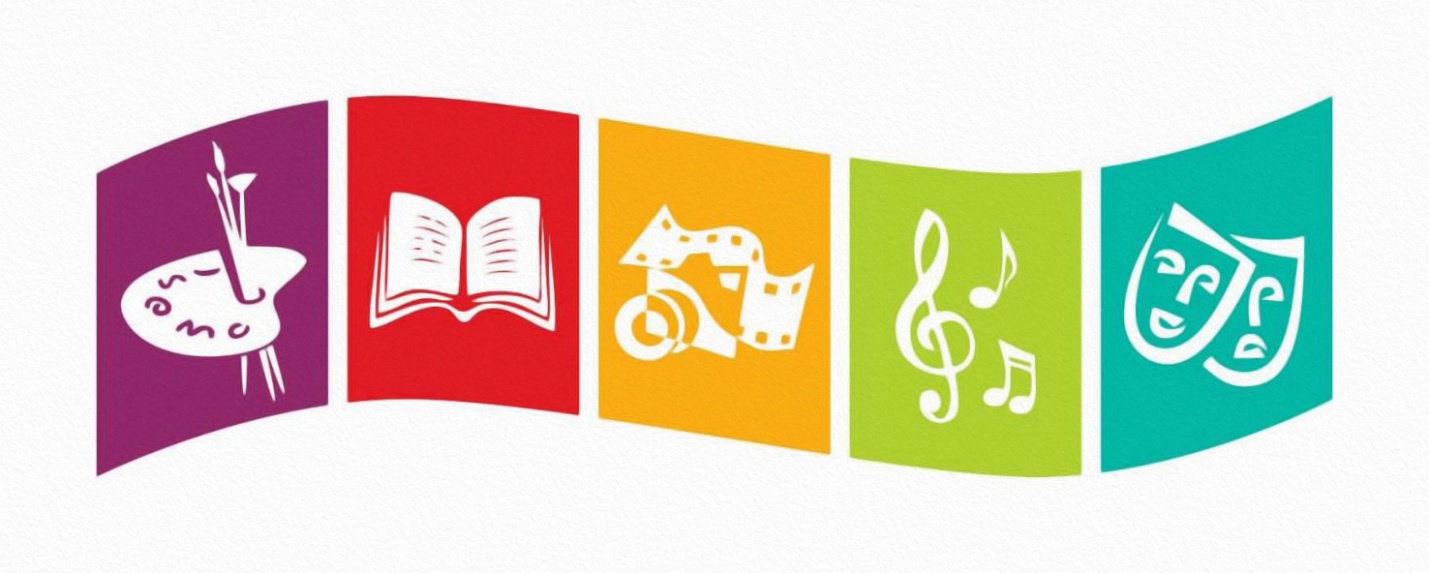 Панорама культурной жизни Республики Дагестан(Обзорная информация за 2 полугодие 2020 г.)Махачкала – 2020От составителяЗадачи, поставленные Правительством РФ в области культурной политики, возрастающая роль учреждений культуры в современных условиях, требуют качественно нового подхода к организации информационной деятельности в сфере культуры и искусства, кардинального улучшения информационного обслуживания специалистов культуры.В настоящее время большое значение приобретает подготовка регулярных обзоров о состоянии культуры в регионах страны. Важной основой для их подготовки является новая форма информирования руководящих работников – «Панорама культурной жизни Республики Дагестан».«Панорама культурной жизни РД» - это летопись культуры республики с целью обобщить и популяризировать положительный опыт и новые формы работы учреждений культуры.«Панорама культурной жизни РД» выходит дважды в год (по полугодиям) и включает в себя следующие разделы:Общие вопросы культурной жизни.Этот раздел делится на два подраздела:а) Награждения; б) Мероприятия;2. Театрально-концертная деятельность;3. Культурно-досуговая деятельность;4. Выставки-экспозиции;5. Библиотечное дело.Внутри разделов обзорный материал сгруппирован по месяцам.При подготовке «Панорамы культурной жизни РД» используются материалы, которые поступают от информаторов по культуре и искусству со всех городов и районов республики, а также публикации в местной периодической печати.Данное издание рассылается в режиме дифференцированного обслуживания руководства (ДОР) в Росинформкультуру РГБ (г. Москва), Министерство культуры Республики Дагестан, руководителям учреждений культуры и искусства республиканского подчинения, начальникам управлений культуры городов и районов республики, директорам ЦБС.Составитель: зав. СНИКИ Кузьмина И.А. 1. Общие вопросы культурной жизни:а) НагражденияИюль - Дагестанская детская команда КВН «Не по-детски Денеб» одержала победу в финале телевизионного шоу «Детский КВН», которая состоялась 2 июля на телеканале СТС. Команда «Не по-детски Денеб» вместе с участником Высшей лиги КВН, капитаном команды «Борцы» Юсифом Юсифовым продемонстрировала музыкальные номера и юмористические сценки.Сентябрь - Председатель Правительства России Михаил Мишустин вручил правительственные премии деятелям культуры за 2019 год. Среди них – дагестанский художник, куратор выставочного проекта «Народное искусство России начала XXI века: вызовы времени» в Северо-Кавказском и Южном федеральных округах Курбанали Магомедов. Данные премии присуждаются деятелям и работникам культуры за наиболее талантливые произведения в области литературы, изобразительного, декоративно-прикладного, музыкального, театрального, циркового и аудиовизуального искусства, архитектуры и дизайна, за выдающуюся просветительскую деятельность в сфере культуры, а также за создание наиболее талантливых творческих проектов и произведений для детей и юношества.- 14 сентября министр культуры РД З. Бутаева наградила деятелей культуры государственными и ведомственными наградами. Министр поздравила участников мероприятия с праздником и поблагодарила за труд, проявленный в период сложной эпидемиологической обстановки. Деятели культуры были поощрены за реализацию работы антитеррористической направленности, участие в подготовке и проведении Дня Конституции Республики Дагестан, успешную реализацию национального проекта «Культура», участие в проектах, посвящённых 75-летию Победы в Великой Отечественной войне, вклад в сохранение и развитие меценатства в области культуры и искусства, вклад в развитие многонациональной культуры, многолетнюю плодотворную работу и активную общественную деятельность.- Союз писателей Северной Америки отметил деятельность писателя из Кайтагского района Дагестана за высокий художественный уровень и обладание эстетическим достоинством и художественную ценность его произведений дипломами Лауреата трех степеней: «Талант», «Поэзия» и «Проза». Габибулла Мирзаев, являясь также писателем ХМАО-Югры, был награжден благодарственным письмом от Региональной общественной организации ХМАО-Югры «Ассоциация интеллектуальных и творческих сил Югры» за участие в создании многоязычной антологии «Югра многоликая», собравшей под одной обложкой поэзию и прозу 42 авторов Югры на 30 национальных языках и в переводах, за многолетний труд, направленный на развитие литературы и языков народов России, укрепление дружественных связей между Дагестаном и Югрой. Глава Кайтагского района А. Темирбулатов поздравил Г. Мирзаева с заслуженными наградами.- Спикер дагестанского парламента Х. Шихсаидов 25 сентября вручил Благодарственное письмо и памятные именные часы Председателя Народного Собрания РД директору и художественному руководителю ансамбля «Виртуозы Дагестана – Счастливое детство», заслуженному деятелю искусств РД Шалуми Матаеву. В ходе встречи Ш. Матаев рассказал о некоторых эпизодах из своей жизни, поделился воспоминаниями о первых успехах ансамбля. «Счастливое детство» было создано в 1974 году. Все эти годы Ш. Матаев является бессменным художественным руководителем, главным балетмейстером и директором ансамбля танца. За эти годы было создано более 100 хореографических постановок, множество концертных программ. Сегодня ансамбль известен далеко за пределами России. Спикера парламента сопровождали его заместители – Е. Ельникова и К. Давдиев, а также зам. председателя Комитета НС по образованию, науке, культуре, делам молодежи, спорту и туризму А. Безрукова.- Ансамбль песни и танца «Дагестан» стал победителем фестиваля «Северный Кавказ: синтез мира, синтез искусств» в номинации «Хореография». В отборочном этапе приняли участие более 400 человек. Участники представляли свои номера в пяти номинациях, среди которых «Хореография»; «Видеоролик»; «Музыкальное исполнительское искусство»; «Художественное слово»; «Вокальное искусство». - Киностудия «Кадр» Центра культуры народов России Кизляра была награждена Дипломом Гран-при Минкультуры Дагестана за видеофильм «Один день в городе» в номинации «Лучшее воплощение этнокультурных традиций». Диплом Первой степени в категории «Муниципальные и частные студии» получил режиссёр-постановщик фильма, руководитель киностудии «Кадр» Егор Васильченко. В фильме снимались артисты народного театра Дагестана И. Гаджимагомедова и Е. Мишустин.Октябрь - В Махачкале прошло награждение победителей ежегодного Общероссийского литературного конкурса «Есть родина – а значит, счастье есть». Конкурс был организован Дагестанским отделением Союза российских писателей совместно с Клубом писателей Кавказа и дагестанским отделением Академии поэзии. От лица министра по национальной политике и делам религий РД победителей поздравил зам. министра А. Махмудов. Он отметил существенный вклад участников конкурса в развитие межнациональных, межрегиональных связей. Такие инициативы содействуют сохранению и популяризации творчества дагестанских писателей и поэтов.- Фоторабота специалиста этноцентра «Кайтаги» Заиры Магомедовой заняла 1-е место на Всероссийском фотоконкурсе «Образ матери и детей в национальных костюмах народов России» в номинации «Патриотическое воспитание – сохранение традиционной культуры и ремесел народов страны» в г. Москве. На фотографии представлен образ хранительницы семейного очага – скромной горянки в национальном костюме, укачивающей в колыбели своего малолетнего ребенка, в окружении сына и дочери. Сюжетная композиция снимка «Даргинский национальный костюм» передает всё многообразие культуры кайтагского народа через национальную одежду, старинную утварь и народные промыслы в этническом стиле. Фотография, созданная в современных условиях, детально изображает быт горцев прошлого века и приковывает внимание зрителей.- Победу по итогам московского юмористического фестиваля «Кубок Дружбы» завоевали коллективы из Дагестана: команда «Не по-детски Денеб» (г. Махачкала) и дуэт «Владимир Ильич» (пос. Ленинкент). Мероприятие, в котором приняли участие молодые люди из разных стран СНГ и регионов России, было направлено на развитие доверия и межнационального взаимопонимания в молодежной среде.Ноябрь - Благотворительный фонд Елены и Геннадия Тимченко подвёл итоги Всероссийского закрытого конкурса «Культурная мозаика: партнёрская сеть», в котором приняли участие команды-победители IV Всероссийского конкурса «Культурная мозаика малых городов и сёл», среди которых была и команда этноцентра Кайтагского района. По итогам конкурса команда этноцентра оказалась в числе победителей, получив в качестве приза грант в размере 1 400 000 рублей.- В Махачкале состоялось торжественное награждение лауреатов премии Правительства Республики Дагестан «Душа Дагестана». Награждение провели Первый зам. Председателя Правительства РД А. Карибов, министр культуры РД З. Бутаева и зам. министра, директор РДНТ МК РД М. Мугадова. В соответствии с санитарно-эпидемиологическими требованиями Управления Роспотребнадзора по РД церемония прошла без зрителей, в режиме онлайн-трансляции. За значительный вклад в сохранение и развитие народного творчества и традиционной культуры государственными наградами отмечены 15 деятелей культуры региона. Премия Правительства РД «Душа Дагестана» в области традиционной культуры и народного творчества направлена на поддержку работников культуры, внесших вклад в сохранение и развитие народного творчества, промыслов и ремесел, фольклорного искусства и вручается с 2012 года. На сегодняшний день её лауреатами стали 112 человек из городов и районов республики.- Старший преподаватель кафедры печатных СМИ, кандидат филологических наук Дагестанского государственного университета Динара Керимова стала лучшей в номинации «Авторские прозаические и поэтические произведения» международного конкурса, посвящённого памяти И.А. Бунина. Более 300 материалов с интересными иллюстрациями к произведениям писателя, оригинальными научно-исследовательскими работами, авторскими произведениями, буктрейлерами по мотивам любимых произведений И. Бунина на международном молодежном конкурсе представили претенденты на победу из Беларусии, Китая, Ливана, Италии, Болгарии и всех уголков России. Д. Керимова руководит Советом молодых ученых филологического факультета ДГУ и курирует проект «Университетская служба новостей». В 2017 году она защитила кандидатскую диссертацию по теории литературы, а через год получила диплом магистра по теле-радиожурналистике.Декабрь - В Махачкале состоялось торжественное награждение победителей Творческого конкурса информационных материалов по противодействию идеологии терроризма «Поле битвы – сердца людей», проводимого «Театром поэзии» при поддержке Министерства культуры Дагестана в рамках реализации государственной программы РД «Комплексная программа противодействия идеологии терроризма в Республике Дагестан». Подготовительный этап конкурса проводился в дистанционном режиме, церемония награждения и закрытия транслировалась в социальных сетях Театра поэзии. Всего к участию в конкурсе было принято 198 материалов из области литературы, журналистики, изобразительного искусства, теле- и киноискусства. Жюри оценивало актуальность творческих материалов, представленных для участия в конкурсе, и их уровень с профессиональной, художественной стороны. В области изобразительного искусства признаны победителями А. Куковеров (Ялта) за произведение «Украденное детство» (2019, холст, масло), П. Ротарь (с. Цветнополье, Омская область) за произведение «Пока терроризм жив, мы под угрозой» (2020, комп. графика). В области теле- и киноискусства – М. Абдурашидов (Махачкала) и С. Салихова (Кизляр) за коллективную работу – передачу «Долгое возвращение из сирийского “Ада”». В области журналистики – С. Кипарисова (Рязань) за эссе «Давайте поразмышляем», Г. Хадеев (Буденновск) за эссе «1213 слов в защиту культурных ценностей», А. Мартиросова (Махачкала) за статью «Небезымянная высота», Н. Мифтахудинова (Магадан) за интервью «Всё, что тебе надо знать – я скажу, а остальное – не твоё дело». В области литературы – Л. Семенищенкова (Брянск) за рассказ «Чрезвычайная ситуация», А. Пучков (Сосновоборск, Красноярский край) за рассказ «Красная незабудка», В. Панина (Тверь) за стихотворение «Траурной лентой…», Я. Берёзкин (Москва) за цикл стихотворений «Командировка».- 4 декабря Ногайский театр выступил на Международном фестивале драматических театров «Южная сцена – 100» в Нальчике со спектаклем «Мой бедный Марат» режиссёра-постановщика, члена Гильдии театральных режиссеров России Саяны Ултургашевой. В пьесе одного из самых известных и талантливых драматургов советского времени Алексея Арбузова повествуется о трех людях, чьи судьбы переплетаются в годы войны в осажденном Ленинграде. Постановка была отмечена I местом в номинации «Надежда сцены».1. Общие вопросы культурной жизни:б) МероприятияИюль – Дагестанские школьники приняли участие в акции «Кинолето». Познакомиться с богатым кинонаследием России путём просмотра тематических фильмов, а также обсудить со взрослыми духовно-нравственные ценности кинематографа школьник смогли в рамках акции, организованной Министерством культуры России совместно с Министерством просвещения России. Киносмотры проходят раз в неделю регулярно в течение трех летних месяцев (12 киносмотров). Акция рассчитана на три возрастные группы с учётом психофизических особенностей развития детей.- 13 июля Первый зам. Председателя Правительства Республики Дагестан Г. Гусейнов провёл совещание по вопросу реализации Стратегии социально-экономического развития Республики Дагестан на период до 2035 года. Был рассмотрен стратегический проект «Культура народов Дагестана», который подразумевает сохранение культур народов республики, развитие культурной политики региона, ориентированной на патриотизм и любовь к родной культуре, развитие творческого потенциала и реализацию талантов населения Дагестана (в первую очередь молодых дарований). В совещании приняли участие министр экономики и территориального развития РД Г. Султанов, статс-секретарь – зам. министра культуры РД М. Гаджиев, председатель Совета по изучению производительных сил Всероссийской академии внешней торговли Минэкономразвития РФ Д. Землянский и др. Проект «Культура народов Дагестана» подразумевает организацию на конкурсной основе системы грантовой поддержки наиболее талантливых жителей республики, осуществляющих деятельность в сфере культуры. Зам. министра сообщил о планах создать единую региональную цифровую библиотеку в рамках одноименного проекта, которая будет включать в себя единый региональный электронный библиотечный каталог республики, материально-техническое оснащение для возможности чтения книг в удалённом доступе (вне библиотеки), оснащение всех библиотек республики электронными книгами, планшетами, доступными для аренды на несколько дней (не более трёх дней). Далее были рассмотрены вопросы развития инфраструктуры школ искусств и центров детского творчества, важность развитие потенциала кадров в сфере. В рамках совещания состоялся обмен мнениями, по итогам которого Первый зам. Председателя Правительства РД поручил доработать проект с учётом возможности оказания грантовой поддержки детского творчества, рассмотрения возможности разработки программы или мероприятий поддержки работников культуры в населенных пунктах по аналогии «Земский учитель», «Земский доктор», а также возможности проведения мероприятий в сфере туризма, направленных на национальную составляющую Дагестана.- Медиагруппа «Гумбет» организовала пресс-туры с участием съемочных групп федеральных телеканалов. За первое полугодие 2020 года журналисты медиагруппы «Гумбет» написали более трех тысяч новостей, активно сотрудничали с порталом «Яндекс. Новости», с другими медийными ресурсами России. Также в Гумбетовский район были организованы пресс-туры с участием федеральных телекомпаний: НТВ, Пятого канала, РЕН ТВ и др. СМИ. Представители ведущих федеральных СМИ сняли горцев и горянок в национальных костюмах, показали колорит Кавказа по центральным каналам.- Реализация программы «Земский работник культуры» станет хорошим подспорьем для привлечения талантливых специалистов в сельские учреждения культуры. Об этом 15 июля по итогам селекторного совещания «О ходе реализации партийного проекта «Культура малой Родины» заявила региональный координатор проекта, министр культуры РД З. Бутаева. Селекторное совещание состоялось под руководством депутата Госдумы, первого зам. председателя комитета ГД по культуре, координатора федерального партийного проекта «Культура малой Родины» О. Казаковой с участием зам. министра культуры РФ О. Яриловой и региональных представителей. В Дагестане при поддержке «Единой России» в 2020 году в рамках проекта «Культура малой Родины» запланирован текущий ремонт 3 зданий домов культуры, модернизация 8 домов культуры и 6 республиканских театров. В текущем году Дагестан участвует в реализации 3-х подпроектов федерального партийного проекта «Культура малой Родины»: «Местный дом культуры», «Театры малых городов», «Театры – детям». Так, в рамках подпроекта «Местный дом культуры» запланирован текущий ремонт зданий Центров традиционной культуры в п. Богатыревка г. Махачкалы и в с. Гурбуки Карабудахкентского района. В одном из учреждений «Межпоселенческий централизованный культурно-досуговый центр» Кизлярского района работы по текущему ремонту завершены. Также в рамках проекта ведётся работа по обновлению материально-технической базы культурно-досуговых центров, дворцов и сельских домов культуры: в с. Хрюг Ахтынского района, с. Акуша Акушинского района, с. Рича Агульского района, с. Гуниб Гунибского района, с. Кубачи Дахадаевского района, с. Баршамай Кайтагского района, Дагестанских Огнях и Кизилюрте. В ряде учреждений уже осуществлена поставка звукового и светового оборудования, костюмов и механики сцены. В рамках подпроекта «Театры малых городов» в 5 республиканских театрах проводится модернизация и постановка новых спектаклей. К концу 2020 года планируется 11 новых постановок. Под реализацию подпроекта в этом году попали Лезгинский музыкально-драматический театр им. С. Стальского, Даргинский государственный музыкально-драматический театр им. О. Батырая, Табасаранский драматический театр, Азербайджанский государственный драматический театр и Ногайский драматический театр. В рамках подпроекта «Театры – детям» получено дополнительное финансирование из федерального бюджета, которое предоставлено ГБУ «Дагестанский государственный театр кукол». На эти средства планируется закупка светового оборудования, а также поставлен новый спектакль «Остаться в живых». Проект призван обеспечить доступ всех граждан к участию в культурной жизни страны, разнообразить культурный досуг и расширить возможности для дополнительного образования, осуществляя поддержку юных дарований.- Председатель Народного Собрания Республики Дагестан Х. Шихсаидов, вице-спикер парламента К. Давдиев, министр культуры РД З. Бутаева, министр по делам молодежи РД К. Саидов, руководители ансамблей «Лезгинка» и «Дагестан» Д. Магомедов и Д. Дабаев, члены Экспертного совета при Министерстве культуры РД побывали в Русском драматическом театре им. М. Горького, где состоялись показательные выступления Государственного академического ансамбля танца «Лезгинка» и Государственного ансамбля песни и танца «Дагестан». Х. Шихсаидов отметил, что мужские костюмы должны быть более строгими и изготавливаться они должны в республике, что даст местным модельерам дополнительные рабочие места. Кроме того, он указал на чрезмерно яркий грим артистов, что не свойственно горцам. Свое видение по поводу выступлений изложили К. Давдиев, К. Саидов, члены Экспертного совета, среди которых известные деятели культуры и искусства. Все выступающие акцентировали внимание на том, что дагестанские танцевальные коллективы должны и в дальнейшем работать над собой, чтобы достойно представлять культуру своего народа за пределами республики.Август - Председатель Правительства РД А. Здунов принял участие в торжественном открытии памятника народным поэтам республики Сулейману Стальскому и Абуталибу Гафурову. Торжество состоялось 4 августа перед зданием МВД по РД, у постамента великому поэту и писателю нашей республики Гамзату Цадасе. Авторы монумента – дагестанский скульптур, заслуженный художник РФ Али Магомедов и его сын Магомед. Парковая композиция представляет собой двух сидящих и общающихся аксакалов, которые пришли навестить старого друга Гамзата Цадасу. Инициатива открытия данной композиции зародилась в ходе проведения реконструкции аллеи в память о народных поэтах Дагестана, а также в целях духовно-нравственного и гражданско-патриотического воспитания подрастающего поколения. На торжественной церемонии выступили также глава города Махачкалы С. Дадаев, председатель Союза писателей Дагестана М. Ахмедов, а также дети, внуки и правнуки поэтов. Завершилось торжество возложением цветов.- Кинокомпания «Дагестан» совместно с творческим объединением на базе киностудии им. Горького приступила к начальной стадии съемок полнометражного художественного фильма о Герое России, министре внутренних дел Дагестана Адильгерее Магомедтагирове с 1998 года, застреленного снайпером в Махачкале 5 июня 2009 года. В Махачкале состоялась пресс-конференция, посвящённая подготовке к производству фильма. Члены творческой группы в составе генпродюссера, руководителя ООО «Кинокомпания «Дагестан» Магомеда Абдулкадырова, режиссёра фильма Александра Щурихина, сценариста Дмитрия Резаева и исполнительного продюсера, гендиректора кинокомпании «Ввысь» Рушта Руштова поделились планами относительно работы над фильмом. Готовится сценарий фильма, проводятся встречи с родственниками и сотрудниками правоохранительных органов, сослуживцами главного героя фильма. Идёт кастинг артистов дагестанских театров. Предполагается, что фильм станет одним из масштабных кинопроектов России. На экраны его планируют выпустить в 2021 году.- Дербентская Джума-мечеть – старейшая в России и входит в пятерку древнейших мечетей мира. Она внесена в реестр культурного наследия ЮНЕСКО, её двор украшают старые платаны, признанные памятниками живой природы всероссийского значения. 17 августа в самой мечети состоялась презентация книги «Джума-мечеть древнего Дербента» Айдына Мамедова. Здесь собрались те, кто имел отношение к изданию этой книги: друзья автора, знатоки и просто любители древностей. История Джума-мечети насыщена яркими событиями, окутана тайнами и легендами, и А. Мамедов попытался раскрыть часть этих тайн. На презентации выступили: председатель городского Собрания депутатов М. Рагимов, ахунд центральной Джума-мечети С. Миртеибов, председатель Совета Джума-мечети С. Сеидов, председатель шиитской мечети в Махачкале Н. Мамед-Заде, секретарь правления еврейской общины при синагоге «Келе-Нумаз» П. Малинский, научный консультант Дербентского музея-заповедника, профессор, зав. кафедрой ЮНЕСКО по компаративным исследованиям духовных традиций, специфики их культур и межрелигиозного диалога по Северному Кавказу Г. Сеидова. Выход книги пробудит серьезный интерес деятелей науки к истории Джума-мечети. Книга прекрасно иллюстрирована, написана доступным языком и рассчитана на самый широкий круг читателей. В неё вложен мультимедийный интерактивный компакт-диск, так что читатель сможет совершить виртуальное путешествие по старинной мечети.Сентябрь - В селе Тлайлух Хунзахского района состоялось торжество по случаю открытия памятника народному поэту Дагестана Магомеду Абасилу. Автором памятника является заслуженный художник России Али Магомедов. Открытие состоялось во дворе новой школы, названной именем народного поэта. В церемонии увековечения памяти поэта приняли участие представители творческой интеллигенции, члены Союза писателей РД, Ярославской области, Чукотки, деятели искусств, представители редакций газет и др. Участники и гости мероприятия посетили могилу и дом-музей Магомеда Абасила. Членами Союза писателей был подготовлен литературный блок, где в память о поэте прозвучали стихи в исполнении коллег. Открыл и вел мероприятие председатель Союза писателей РД М. Ахмедов. В завершение артисты Аварского театра организовали небольшую концертную программу и сцену из спектакля «Махмуд и Муи», поставленного по одноименной пьесе поэта.- 8 сентября, в день рождения Расула Гамзатова, в Дагестане официально открылись дни «Белые журавли», на которые по традиции съезжаются гости со всех уголков России. Основные мероприятия празднования начались с возложения цветов на могилу Расула Гамзатова на кладбище у подножия горы Тарки-Тау и к памятнику поэту у Русского драматического театра им. М. Горького. В церемонии приняли участие Председатель Народного Собрания РД Х. Шихсаидов, Первый зам. Председателя Правительства РД А. Карибов, представители депутатского корпуса, министр культуры РД З. Бутаева, руководители региональных министерств и ведомств, члены Союза писателей России и Дагестана, а также коллеги, родные и близкие поэта. После у мемориала Воину-освободителю состоялась церемония официального открытия Гамзатовских дней «Белые журавли». Торжественный митинг здесь начался с возложения цветов к памятнику и минуты молчания. Открыл встречу Первый зам. Председателя Правительства Дагестана А. Карибов. Далее со словами приветствия выступили представители Союзов писателей Дагестана и России, гости из других регионов РФ. Выступающие исполнили произведения собственного сочинения в формате поэтического микрофона. В рамках программы намеченных мероприятий также состоялся вечер российской поэзии в Театре поэзии в Махачкале.- Благодаря полученной поддержке в рамках национального проекта «Культура», теперь в республике есть орган. Электронный орган «Viscount» серии «Vivace-90» поступил в Махачкалинское музыкальное училище им. Г. Гасанова. Скоро молодые музыканты, и все те, кто желает услышать органную музыку, смогут посетить презентацию инструмента с участием лауреата Всероссийских конкурсов, органиста Кисловодской филармонии Тимура Карданова. Помимо органа в музыкальное училище Махачкалы также поступили другие духовые, ударные и клавишные инструменты, такие как валторна «Hans Hoyer», пять пианино марок («Petrof», «Михаил Глинка», «Николай Рубинштейн»), вибрафон «Yamaha» и флейта «Muramatsu».- Руководитель республики В. Васильев назначил деятелям культуры и искусства, студентам соответствующих факультетов вузов стипендии Главы Дагестана. Выплаты стипендий будут производиться из бюджета республики.Октябрь - Второй Республиканский форум волонтеров культуры, организатором которого выступает Минкультуры РД совместно с ДРОО «Центр развития добровольческих инициатив», прошёл в Историческом парке «Россия – моя История» в г. Махачкале 8-9 октября. Основной целью форума, в рамках которого прошла встреча с руководителем Дирекции общественного движения «Волонтеры Культуры» АВЦ – Дарьей Жуковой, стало обучение актива, формирование и поддержка добровольческих движений в сфере сохранения культурного наследия народов РФ. Участие в Форуме приняли студенты профильных образовательных учреждений в сфере культуры, студенты, активисты добровольческих объединений в возрасте от 14 до 30 лет.- Международная конференция, посвящённая 120-летию со дня рождения классика дагестанской профессиональной музыки Готфрида Алиевича Гасанова состоялась в Союзе композиторов г. Санкт-Петербурга. Участие в мероприятии приняла делегация из Дагестана во главе с председателем Союза композиторов РД Р. Фаталиевым. В рамках конференции прошли рабочие встречи. С научные докладами выступили гости конференции, которые рассказали о творчестве Гасанова, о его первых сольных концертах, стилевых особенностях фольклора народов Дагестана и борьбе противоположных музыкальных стилевых тенденций 20-х годов XX века. Именно творчество Г. Гасанова впервые заявило о достижениях Дагестана на всесоюзном уровне, представив музыку подлинно высокого профессионализма и яркой национальной индивидуальности.- В дни празднования дня города Владикавказа, дагестанские мастера декоративно-прикладного искусства представили Республику Дагестан на выставке в Северной Осетии. На выставке было оформлено 15 тематических площадок. Были представлены ремёсла мастеров регионов Северного Кавказа и Средней Азии. Дагестан представили специалисты Дома народного творчества МК РД – мастер унцукульской насечки металлом по дереву М. Магомедалиев из Унцукульского района, кубачинский мастер по металлообработке Х. Ахмедов из Дахадаевского района и мастер медно-чеканных изделий У. Шейхов из Хасавюртовского района.- В рамках IX Открытого городского фестиваля народного творчества и традиционной культуры «Сто лиц столицы», в Махачкале 19 октября стартовал фестиваль «Культура против террора». На фестивале выступили разножанровые творческие коллективы, которые исполнили народные и современные композиции на разных языках. В целях предотвращения распространения новой коронавирусной инфекции и в соответствии с санитарно-эпидемиологическими рекомендациями Управления Роспотребнадзора по РД фестиваль прошёл в дистанционном формате.- На смотровой площадке цитадели «Нарын-Кала» в Дербенте установили памятник одному из крупнейших поэтов и мыслителей средневекового Востока Низами Гянджеви. Руководство администрации города Дербента на конкурсной основе выбрало лучший проект памятника, автором которого является скульптор из Махачкалы Магомед-Али Алиев. Памятник создан по эскизу из гранита и бронзы, поэт изображён сидящим за работой.- В Дагестанском книжном издательстве вышла в свет книга главного редактора еженедельника «Гумбет», члена Союза писателей России, лауреата премии им. Юсупа Хаппалаева, поэта, прозаика, публициста Гамзата Изудинова «На Харибском перевале». Председатель Союза писателей Дагестана народный поэт М. Ахмедов поздравил автора с выходом новой книги и пожелал творческих успехов и вдохновения. В прошлом году повесть «На Харибском перевале» вошла в антологию прозы народов России, в 2020 году фрагмент его трагедии «Ослиное ухо» выйдет в свет в антологии драматургии народов Российской Федерации.- В Дагестане отметили 80-летие заслуженного артиста России Мутая Хадулаева. О своём творчестве и биографии заслуженный артист России и Азербайджана М. Хадулаев рассказал в рамках встречи с представителями министерства культуры, прошедшей накануне в режиме онлайн на базе музея-заповедника «Дагестанский аул» в Махачкале. Хадулаев, владеющий игрой на многих музыкальных инструментах, среди которых кумуз, пандур, свирель, аварская чагана и другие, входил в состав Оркестра народных инструментов РД, ансамблей «Лезгинка» и «Дагестан».Ноябрь - Всероссийская акция «Ночь искусств» в этом году впервые прошла в режиме онлайн. Новый формат был продиктован сложной эпидемиологической ситуацией. Но это не помешало поклонникам искусства провести традиционную акцию. Учреждения культуры организовали около 60 мероприятий на самых разных площадках: трансляции на YouTube-каналах и страницах учреждений в социальных сетях, мастер-классы, виртуальные экскурсии, челленджи, конкурсы, лекции. - В День единства народов России в Дагестане прошла акция «Родные языки народов Дагестана». По условиям акции необходимо было снять короткий видеоролик со стихотворением на родном языке и разместить в социальной сети Instagram под хештегами. В акции приняли участие работники Домов культур, районных и городских библиотек, а также учителя и учащиеся школ Дагестана. Акцию организовало Минмолодежи РД.Декабрь - В Махачкале прошла научная конференция «Мухаммад Ярагский в дагестанской культуре и мировой науке: Проблемы духовного наследия и культурной памяти». Участие в ней приняли эксперты из Москвы, Санкт-Петербурга, Ставропольского края, Ростовской, Омской и Воронежской областей, Республики Саха. Конференция была организована Министерством по национальной политике и делам религий Республики Дагестан. Открыл конференцию, врио министра по национальной политике и делам религий Республики Дагестан Э. Муслимов, который поприветствовал собравшихся от имени Врио Главы РД С. Меликова. Приветственный адрес участникам конференции от муфтия Республики Дагестан Ахмада-афанди Абдулаева зачитал председатель Муфтията РД Ш. Алиханов.- Министерство культуры РД совместно с Министерством по делам молодёжи РД провели встречу с активом регионального отделения всероссийского движения «Волонтеры культуры» РД. Мероприятие было приурочено ко Дню волонтёров.⠀В Национальном музее им. Тахо-Годи собрались представители министерств, отдела молодежных культурных программ, регионального общественного движения «Волонтёры культуры», проекта «Молодежный центр этнической культуры – Возрождение» и Мастерской народных промыслов «РЕМЕСЛОВЪ». Открыла мероприятие врио министра культуры РД З. Бутаева. В завершении мероприятия волонтёров наградили Грамотами к памятной медали Президента РФ «За бескорыстный вклад в Организацию общероссийской акции взаимопомощи #МыВместе» и Благодарственными письмами Главы РД за вклад в борьбу с коронавирусной инфекцией.- В Москве в издательстве «Азбука-2000» вышла в свет книга Мансура Кюреви «Етим Эмин (1840-1880)». Научный редактор издания - профессор Даггосуниверситета Гаджи Гашаров. Это уникальное исследование, посвящённое классику лезгинской национальной литературы. В монографии впервые тщательному анализу подвергнуты известные, а также выявленные автором стихотворные произведения, рукописные документы, которые содержат новые сведения о жизни и творчестве выдающегося поэта. Етим Эмин занимает исключительное место в дагестанской культуре. Ему было суждено стать основоположником и классиком новой литературы, зарождающейся в 60-80-е годы ХIХ века. Историко-литературное исследование биографии и творчества Етима Эмина издано по рекомендации Центра изучения Центральной Азии, Кавказа и Урало-Поволжья Института востоковедения Российской академии наук.- В преддверии Нового года с 15 декабря в республике стартует онлайн-проект Республиканский фестиваль поздравлений «Новогодние открытки». В рамках проекта на официальной странице в Instagram Министерства культуры РД будут размещаться видео-поздравления творческих коллективов. Целью проведения данного фестиваля является сохранения традиционной культуры народов.– В с. Доргели Карабудахкентского района прошло открытие обновлённого после капитального ремонта Дома культуры. Ремонт осуществлялся в рамках национального проекта «Культура» федерального проекта «Культурная среда». С открытием обновленного центра культуры жителей села поздравили вице премьер А. Карибов и врио министра культуры РД З. Бутаева. Вместе с главой района М. Амиралиевым гости осмотрели здание. В обновленном Доме культуры располагается зрительный зал на 300 посадочных мест, имеется библиотека и собственный музей.2. Театрально – концертная деятельностьИюль – 7 июля в онлайн-режиме на ютуб-канале Лезгинского театра молодые актёры театра представили весёлую сказку «Воспитание крутых» по пьесе И. Чернышева, режиссёра-постановщика Казбека Думаева. Постановка для детей нацелена на то, чтобы воспитать в подрастающем поколении уважение к духовно-нравственным ценностям. Сказка-комедия из жизни таёжных зверят, в которой дружные взаимоотношения лисички, медвежонка и дикого кабанёнка становятся примером для окружающих и помогают всем меняться к лучшему.- Более 5 тысяч зрителей увидели представления и спектакли Лакского музыкально-драматического театра им. Э. Капиева на ютуб-канале учреждения. В период самоизоляции театр вёл активную работу среди зрителей через социальные сети. Дагестанцам были представлены спектакли, музыкально-театрализованные представления, среди которых дипломанты Международных театральных фестивалей. Активно велась работа в социальных сетях Инстаграмм, Фейсбук, Одноклассники и др.- Дагестанский театр кукол в период снятия ограничительных мер приступил к работе над спектаклем по болдинскому циклу произведений А.С. Пушкина «Маленькие трагедии». Постановка будет осуществляться в рамках партийного проекта «Единой России» - «Культура малой родины» (подпроект «Театр - детям»). В новом спектакле Даггостеатра кукол режиссер-постановщик – Тимур Мустафин намерен соединить в едином действе все четыре пьесы знаменитого пушкинского цикла ( «Скупой рыцарь», «Моцарт и Сальери», «Каменный гость» и «Пир во время чумы»). Помимо «Маленьких трагедий» дагестанские кукольники в рамках подпроекта «Театр – детям» представят в новом театральном сезоне также спектакль, посвящённый 75-летию Победы «Остаться живой», постановку по циклу восточных сказок «Тысяча и одна ночь» - «Синдбад-мореход» и новогоднюю сказку «Снеговик».Август - Министр культуры РД посетила с рабочим визитом Лезгинский театр в Дербенте. З. Бутаева в Лезгинском музыкально-драматическом театре им. С. Стальского зашла в костюмерный и швейный цехи, художественную мастерскую, осмотрела световое и звуковое оборудование, которое было установлено в рамках направления федерального партийного проекта «Единой России» «Театры малых городов», посетила репетицию нового спектакля. Министр при встрече с коллективом театра большое внимание уделила вопросам обеспечения эпидемиологической безопасности и соблюдения в работе всех требований Роспотребнадзора. В завершение визита З. Бутаева поблагодарила и наградила работников культуры Почетными грамотами Министерства культуры РД за успешную реализацию онлайн-работы учреждений в период самоизоляции и реализацию совместного с администрацией Дербента Республиканского музыкального проекта «Песни Победы на языках народов Дагестана», посвящённого 75-летию Победы в Великой Отечественной войне.- Три недели назад коллектив Табасаранского театра приступил к полноценной работе после самоизоляции, но уже состоялась премьера нового спектакля. Несмотря на вынужденный перерыв, труппа продолжала сохранять свою профессиональную форму, работая дистанционно. В результате в Дербенте в зале Лезгинского государственного театра им С. Стальского труппа Табасаранского театра представила премьерный спектакль «Восемь женщин» в онлайн-режиме по пьесе Робера Тома. Спектакль поставлен в рамках реализации федерального партийного проекта «Культура малой Родины» Всероссийской политической партии «Единая Россия». Постановщик спектакля – главный режиссёр Табасаранского театра Д. Габибов. Работа над постановкой спектакля «Восемь женщин», как и над вторым спектаклем, продолжалась и во время карантина. Режиссёр работал с актерами дистанционно, шла работа над образами.- В Аварском театре прошёл вечер, посвящённый 60-летию со дня рождения артиста театра, заслуженного работника культуры РД Нурмагомеда Нурмагомедова. Родился Нурмагомед Тагирович 10 августа 1960 г. в с. Тлох Ботлихского района. В 1984 г. окончил Грузинский театральный институт им. Ш. Руставели (г. Тбилиси). С 1977 по 1986 гг. служил в Аварском музыкально-драматическом театре им Г. Цадасы, но вскоре по семейным обстоятельствам вынужден был вернуться на свою малую родину. Но и там продолжал служить театру: работал режиссёром-постановщиком Ботлихского народного театра. В 2009 году Н.Т. Нурмагомедов был удостоен почётного звания «Заслуженный работник культуры РД». В 2013 году выиграл президентский грант «Лучший работник культуры», в 2014 г. – республиканский грант «Душа Дагестана». Артист сыграл десятки ролей. На сцене театра он поставил спектакли для детей «Навруз» (А. Абу-Бакара), «Кот в сапогах» (А. Гетмана) и др. 7 мая 2020 года артист скоропостижно скончался от болезни. - Прямая трансляция премьерного спектакля народной драмы «Али – пленник скал» режиссёра-постановщика, заслуженного артиста России Гусейна Казиева прошла на ютуб-канале Аварского музыкально-драматического театра им Г. Цадасы. Сюжет постановки создан на основе одноименной народной аварской баллады, действие которой происходит в далёкие времена в высокогорном горном ауле Дагестана. В спектакле зритель видит, как корысть, жажда наживы и наследства разрушают устои, порочат честь семьи и толкают на братоубийство. - 8 сентября во дворе Театра поэзии прошёл Вечер российской поэзии в рамках международного фестиваля «Дни белых журавлей». Гостей поприветствовал первый зам. Председателя Правительства Дагестана А. Карибов. На вечере выступили первый секретарь Союза писателей России Г. Иванов (Москва), организатор фестиваля «Белые журавли в Москве» С. Соколкин, поэты, публицисты, переводчики В. Сорочкин (Брянск), Л. Абдуллина (Уфа), Е. Кувшинникова (Ульяновск), Княз Гочаг (Ханты-Мансийск), М. Халилов (Ярославль), А. Куприн (Пятигорск), дагестанские поэтессы А. Абдурашидова, Б. Кулунчакова, К. Исрапилова, И. Зубаирова и др. Свои песни исполнили поэты, барды Георгий Арустамьян (Москва) и Николай Ерёмин (Санкт-Петербург). Вёл встречу председатель дагестанского Союза писателей М. Ахмедов. Участники вечера возложили цветы к памятнику Расулу Гамзатову и А.С. Пушкину. Сентябрь - В Кумыкском музыкально-драматическом театре им. А.-П. Салаватова 16 сентября состоялась презентация книги «Избранные произведения» поэта, драматурга и театрального деятеля, основоположника кумыкской драматургии Алимпаши Салаватова. В годы гражданской войны вступил в партизанский отряд и сражался за установление Советской власти в Дагестане. В 1931 году окончил Дагестанский педагогический институт. Работал учителем в родном селении, преподавал в Буйнакском педагогическом училище, позже работал научным сотрудником Института истории, языка и литературы Дагестанской базы АН СССР. Член Союза писателей СССР с 1936 года. В начале Великой Отечественной войны А.-П. Салаватов добровольно ушёл в армию и в 1942 году в бою на Крымском фронте пал смертью храбрых. Произведения А.-П. Салаватова неоднократно переиздавались на родном языке, а стихи, переведённые на русский язык, помещены в сборнике поэтов-фронтовиков «Оборванные струны».- 15 сентября на летней площадке Дагестанской государственной филармонии им. Т. Мурадова состоялся праздничный концерт, посвящённый Дню единства народов Дагестана. В связи с неблагоприятной санитарно-эпидемиологической обстановкой в регионе, мероприятие было проведено в режиме онлайн. Прямую трансляцию для зрителей вели телеканалы РГВК «Дагестан» и ГТРК «Дагестан». В программу вечера вошли национальные танцы и песни на языках народов Дагестана. Выступили: Академический заслуженный ансамбль танца Дагестана «Лезгинка», Ансамбль танца народов Кавказа «Молодость Дагестана», Ансамбль песни и танца «Дагестан», оркестр народных инструментов, ансамбль «Макъам» и др.- III Республиканский театральный фестиваль-конкурс «Воспевшие Дагестан», в котором первую конкурсную композицию «Поэт и толпа» представил Русский драматический театр им. М. Горького, открылся 23 сентября. В фестивале приняли участие все 12 государственных театров республики: Аварский, Даргинский, Кумыкский, Лезгинский и Лакский музыкально-драматические театры, Азербайджанский, Ногайский, Русский и Табасаранский драматические театры, Театр кукол, Театр оперы и балета, Театр поэзии. Трансляция постановок велась на YouTube-канале Театра поэзии.- Впервые за годы проведения «Порт-Петровских Ассамблей» в связи со сложной санитарно-эпидемиологической обстановкой в республике открытие XIII фестиваля прошло без очного присутствия зрителей в режиме онлайн-трансляции. Открыла музыкальный вечер художественный руководитель Даггосфилармонии И. Нахтигаль. Она поблагодарила участников фестиваля за их приезд в Дагестан. Затем участников поприветствовала глава Министерства культуры РД З. Бутаева. 23 сентября череду фестивальных концертов открыл симфонический оркестр Дагестанского театра оперы и балета под управлением народного артиста РФ В. Хлебникова. Оркестром были исполнены произведения П.И. Чайковского, приуроченные к 180-летию со дня рождения композитора. Соло на скрипке исполнил заслуженный артист РФ Александр Тростянский из Москвы. Все выступления доступны в прямом эфире на YouTube-канале филармонии.- Постановка «Лети, журавлик!» Государственного Театра кукол и композиция Азербайджанского Государственного драматического театра «Слово о моём друге» были представлены 27 сентября на сцене Театра поэзии в рамках конкурсной программы III Республиканского театрального фестиваля-конкурса «Воспевшие Дагестан». Антивоенная постановка «Лети, журавлик» режиссёра Р. Шамсутдинова основана на творчестве народного поэта Дагестана Р. Гамзатова. Композиция поставлена режиссёром Я. Хандадашевой по воспоминаниям народного поэта Азербайджана Наби Хазри. 28 сентября на сцене Театра поэзии выступил Аварский музыкально-драматический театр им. Г. Цадасы с композицией «Горская повесть» и Даргинский государственный музыкально-драматический театр им. О. Батырая с композицией «Хранитель огня».- В Махачкале на площадке Театра поэзии в третий раз стартовал Республиканский театральный фестиваль-конкурс «Воспевшие Дагестан». Организаторы мероприятия – Театр поэзии при содействии Министерства культуры РД под эгидой Союза писателей и Союза театральных деятелей Дагестана проводят его в режиме биеннале – раз в два года. Участие всех государственных профессиональных театров республики способствует развитию театрального искусства, лучших творческих достижений актерского и режиссерского мастерства, возрождению и развитию традиций поэтического театра через поиск новых форм художественных решений, новаторство. В этом году в связи с ограничением массовых зрелищных мероприятий приходится осваивать и новые формы работы со зрителем в интернет-пространстве через создание видеоверсий спектаклей и театрально-поэтических композиций. Все заявленные программы театров на фестиваль проходят в зале Театра поэзии без зрителей в присутствии жюри и узкого круга профессионалов, журналистов, оператора-транслятора сценического действия. Русский драматический театр им. М. Горького показал премьеру, подготовленную специально для фестиваля – поэтическую композицию-спектакль по поэме народного поэта Дагестана, члена правления и секретаря Союза писателей России М. Ахмедова «Поэт и толпа». Режиссёр композиции – заслуженный деятель искусств РД М. Карпачева. Поэтическую композицию «Взорванный ад» по поэме «Красные жаворонки» народного поэта РД Фазу Алиевой показал творческий коллектив Театра поэзии в содружестве со студентами актерского отделения Даггосуниверситета.Октябрь - В Театре поэзии подвели итоги III Республиканского театрального фестиваля-конкурса «Воспевшие Дагестан». По итогам недельного форума жюри назвало лучшие работы театральных коллективов республики. По решению экспертов, первое место присуждено Азербайджанскому драматическому театру за литературную композицию «Слово о моём друге» и Дагестанскому государственному театру кукол за постановку «Лети, журавлик!». Второе место разделили Государственный республиканский русский драматический театр им.  М. Горького с композицией «Поэт и толпа» и Дагестанский государственный кумыкский музыкально-драматический театр им. А.-П. Салаватова с композицией «Ах, женщины, женщины…». Третье место заняли Аварский музыкально-драматический театр им. Г. Цадасы за литературную композицию «Горская повесть» и Государственный ногайский драматический театр за композицию «Фронтовые письма». Специальный приз жюри фестиваля присужден Дагестанскому государственному театру оперы и балета за композицию «Журавлиная сага». Кроме того, награды вручили республиканские творческие союзы. Союз театральных деятелей учредил номинацию «Лучшая женская роль» и наградил двух артисток. Это Гюльниса Агаева (Государственный табасаранский драматический театр) и Саният Каримова (Даргинский государственный музыкально-драматический театр им. О. Батырая). Они будут направлены в творческую командировку на фестиваль «Золотая маска». Союз писателей Дагестана наградил артистов, воплотивших образ Поэта в разных постановках, – книги от Союза получили Артур Джахбаров (Государственный республиканский русский драматический театр им. М. Горького), Магомед Дудуев (Аварский музыкально-драматический театр им. Г. Цадасы) и Джамиля Рабаданова (Театр поэзии).- 6-й Международный фестиваль русских театров республик Северного Кавказа, стран Черноморско-Каспийского региона, ближнего и дальнего зарубежья, 5 октября стартовал в Дагестане. Фестиваль существует для укрепления межрегиональных и международных культурных связей, обмена творческим опытом и передачи художественного мастерства молодежи регионов. В рамках фестиваля выступили 15 коллективов русских театров, в числе которых труппы из Германии, Азербайджана, Сербии, Москвы и Украины. Из-за сложной эпидемиологической обстановки в стране зрители смогли наблюдать за выступлениями только в режиме онлайн. Трансляции были организованы на YouTube-канале Русского театра им. М. Горького. - 6-й Международный фестиваль русских театров республик Северного Кавказа, стран Черноморско-Каспийского региона, ближнего и дальнего зарубежья, стартовал 5 октября в Дагестане. В фестивале приняли участие 15 коллективов русских театров, в числе которых Германия, Азербайджан, Сербия, Москва и Донецк. Россию на фестивале представляют театры из Казани, Черкесска, Назрани, Нальчика, Грозного, Элисты и Астрахани. Фестиваль продлился до 14 октября.- В Республике Дагестан прошел II студенческий театральный фестиваль, участниками которого стали обучающиеся республиканских вузов. Мероприятие проводилось в онлайн-формате. В рамках фестиваля студенты на базе «Театра поэзии» организовали съёмку своих постановок и направили видеоролики жюри, членами которого стали заслуженные деятели культуры и искусства Дагестана. По итогам фестиваля победу одержал коллектив Дагестанского государственного университета народного хозяйства с постановкой по рассказу писателя А. Зирехгерана «По разные стороны», 2-е место заняли студенты Дагестанского государственного технического университета с творческим номером, в основу которого было положено стихотворение К. Симонова «Открытое письмо», и 3-е место – команда Дагестанского государственного аграрного университета имени М.М. Джамбулатова, представившая постановку по мотивам фильма К. Нолана «Темный рыцарь». Приз за лучшую мужскую роль получил студент ДагГАУ Девтлетгерей Алижанов, а лучший исполнительницей женской роли стала студентка ДГТУ Галимат Хабагинова. Проект «Дагестанский студенческий театральный фестиваль» получил грантовую поддержку на Всероссийском конкурсе молодежных проектов среди физических лиц, организованном Федеральным агентством по делам молодежи.- Концерт вокальной музыки «Canzoni d’Italia» состоялся в Кумыкском театре в рамках XIII Международного музыкального фестиваля «Порт-Петровские ассамблеи». Фестиваль проводит Дагестанская государственная филармония им. Т. Мурадова под патронажем Министерства культуры РД. Солистам филармонии и Дагестанского театра оперы и балета аккомпанировал камерный оркестр под управлением заслуженной артистки РФ З. Абдуллаевой. В программу фестивального концерта вошли шедевры итальянской оперы. Концерт открылся с исполнения камерным оркестром Прелюдии из концерта для струнного оркестра Нино Рота и продолжился выступлением народной артистки Дагестана Светланы Мусаевой, которая исполнила арию из кантаты «Stabat mater» Перголези и «Рассвет» Леонкавалло. Елена Величко продолжила вечер. В её исполнении прозвучали «Альпийская пастушка» Россини и «Роза» Меркаданте. Еще одна обладательница лирического сопрано, солистка Театра оперы и балета Эльвира Маммадаева, исполнила арию мирового оперного репертуара – Лауретту из «Джанни Скикки» Пуччини и болеро Елены из «Сицилийской вечерни». В финальной части концерта выступили солисты Театра оперы и балета Денис Федоренко и Диана Октавиан. Лауреат Гран-при многих международных конкурсов, бас-баритон Денис Федоренко исполнил арию дона Базилио из «Севильского цирюльника» и знаменитые неаполитанские песни. Вальс Мюзетты из «Богемы» Пуччини исполнила Диана Октавиан. Завершился концерт дуэтом этих замечательных артистов, которые переехали в Дагестан совсем недавно. Прозвучала песня Биксио «Говори мне о любви». Все фестивальные события в этом году проходят при пустых зрительных залах в связи с эпидемиологической обстановкой, но их прямые трансляции и записи доступны на канале YouTube Даггосфилармонии. - Первый зам. Председателя Правительства Дагестана Анатолий Карибов встретился с членами жюри VI Международного фестиваля русских театров. Среди них известные деятели культуры: А. Мягченков, В. Подгородинский, Ю. Калантаров, Е. Покорская и Г. Султанова. Во встрече также приняли участие министр культуры РД З. Бутаева, организатор фестиваля, директор Русского театра им. М. Горького Т. Магомедов и режиссёр, директор Дагестанского государственного кумыкского музыкально-драматического театра С. Тулпаров. О значимости визита в Дагестан известных деятелей культуры сказала в своём выступлении заслуженный деятель искусств России Гулизар Султанова. В регион прибыли специалисты, которые в рамках фестиваля провели мастер-классы по сценической речи, сценическому движению, режиссуре и актёрскому мастерству. Поделились своими впечатлениями и гости. Со своей стороны режиссёр Ю. Калантаров согласился с мнением о том, что Махачкала может бороться за звание культурной столицы Северного Кавказа.- Джаз разных эпох и стилей наполнил завершающие концерты XIII Международного музыкального фестиваля «Порт-Петровские ассамблеи». Большую и насыщенную джазовую программу представил Биг-бэнд Даггосфилармонии, которым дирижировал Адиль Теймуров. Этот концерт музыканты посвятили своему коллеге и другу пианисту Алексею Новикову, который недавно ушел из жизни. Вечер открылся звучанием старинного джазового стандарта Моргана Льюиса «Как высоко луна». Затем на сцену вышла всеми любимая вокалистка Хиринду Султанова. Она исполнила несколько хитов. Еще один солист, который украсил концерт своим выступлением, Адиль Уцумуев. Под занавес фестиваля прошёл концерт гостей из Санкт-Петербурга – Джазового квартета Алексея Черемизова и вокалистки Анастасии Сазоновой. В этом году фестивальные концерты транслировались в прямом эфире на YouTube-канале Даггосфилармонии.- VI Международный фестиваль русских театров республик Северного Кавказа, стран Черноморско-Каспийского региона, ближнего и дальнего зарубежья завершился. 14 октября состоялось торжественное закрытие масштабного культурного форума, собравшего на одной площадке спектакли 15 коллективов русских театров, в числе которых труппы из Германии, Азербайджана, Сербии, Москвы и Украины. Из регионов России в фестивале участвовали театры из Казани, Черкесска, Назрани, Нальчика, Грозного, Элисты и Астрахани. В числе участников проходящего в столице Дагестана фестиваля и Донецкий государственный академический музыкально-драматический театр им. М.М. Бровуна со спектаклем «Зойкина квартира». Другой участник театрального фестиваля – Республиканский русский театр драмы и комедии Калмыкии – представил трагикомедию «Страсти по Торчалову» по пьесе Н. Воронова. Режиссёр-постановщик – заслуженный деятель искусств Республики Марий Эл В. Константинов. Азербайджанский государственный русский драматический театр представил спектакль «Мусье Жордан, ученый ботаник, и дервиш Масталишах, знаменитый колдун». Спектакль по-восточному яркий и красочный был наполнен танцами и песнями в исполнении артистов театра.- Второй Всероссийский фестиваль национальных театров «Федерация» открылся в Грозном, участие в котором принимают актёры театра из Мордовии, Татарстана, Башкортостана, Кабардино-Балкарии, Дагестана, Карелии, Коми, Марий-Эл, Хакасии, Северной Осетии-Алании, Москвы и Чеченской Республики. Республику Дагестан на фестивале представляет Лакский музыкально-драматический театр им. Э. Капиева со спектаклем Ж.-Б.Мольера «Жорж Данден». Молодых актеров ждали творческие встречи и мастер-классы лучших театральных режиссёров и педагогов страны. Фестиваль «Федерация» был учреждён под эгидой Союза театральных деятелей РФ в рамках мероприятий Года театра.- Театральная труппа Даргинского музыкально-драматического театра им. О. Батырая во главе с директором М. Абдулкадировым приняла участие во II Всероссийском фестивале национальных театров «Федерация», учредителями которого являются Министерство культуры Российской Федерации и Союз театральных деятелей России. Фестиваль проводился при поддержке Правительства и Минкультуры Чеченской Республики. 22 октября на сцене Русского государственного драматического театра им. М.Ю. Лермонтова в. Грозном артисты в рамках конкурсной программы фестиваля показали комедию-водевиль «Ханума» по пьесе грузинского классика – драматурга, актера и режиссера А. Цагарели. Режиссёр-постановщик спектакля – художественный руководитель театра, заслуженный деятель искусств РФ М. Ибрагимов. Всероссийский фестиваль дал артистам возможность выступить в числе лучших национальных театров России и посетить мастер-классы известных российских деятелей культуры. - В Театре поэзии показали спектакль «Взорванный ад» подготовленный по сюжету поэмы «Красные жаворонки» народной поэтессы РД Фазу Алиевой. Поэма посвящена восстанию военнопленных в Бухенвальде в 1945 году, в ней описывается эмоциональное состояние Ф. Алиевой, вызванное от посещения «лагерей смерти» – Освенцима и Бухенвальда. Проект спектакля создан творческим коллективом, состоящим из студентов и выпускников актёрского отделения факультета культуры Даггосуниверситета и старшего преподавателя вуза И. Алиевой, а также режиссёра-постановщика Д. Мирзоевой. Ноябрь - В Республике Коми завершились гастроли Русского драматического театра им. М. Горького. Зрители посмотрели спектакль «Ричард III» режиссёра Д. Павлова. В Сыктывкар также привезли музыкальную сказку «Бременские музыканты» и комедию «Одолжите тенора» заслуженного деятеля искусств Дагестана М. Карпачевой. гастроли осуществляются благодаря межрегиональной программе «Большие гастроли» Федеральной дирекции музыкальных и фестивальных программ «Росконцерт». Сотрудничество театра им. Савина и театра им. Горького из Дагестана – это обменный проект. В скором времени театр из Сыктывкара приедет на гастроли в Махачкалу, где покажет свои постановки.- В Театре поэзии прошло мероприятие, посвящённое 75-летию Победы в Великой Отечественной войне, организованное совместно с Союзом писателей Дагестана. Открыл мероприятие руководитель организации, народный поэт Дагестана М. Ахмедов. На вечере выступили дагестанские поэты и писатели. Гостями встречи стали поэт, переводчик, главный редактор газеты «Московский литератор» Иван Голубничий и поэт, переводчик, эссеист, издатель Максим Амелин. Также выступили директор Театра поэзии Е. Гарунова, зам. директора А. Батырова, режиссёр И. Алиева. В связи с эпидемиологической обстановкой количество зрителей в зале было ограничено. - Юбилей народного поэта РД Магомеда Ахмедова отметили в Театре поэзии. Поздравить Председателя правления Союза писателей Дагестана, народного поэта РД, переводчика, критика и публициста с 65-летием пришли Первый зам. Председателя Правительства РД А. Карибов, статс-секретарь-зам. министра культуры РД М. Гаджиев, коллеги по литературному цеху, общественные деятели. От имени З. Бутаевой поэта поздравил статс-секретарь-зам. министра М. Гаджиев, который вручил от неё Благодарность. ⠀В небольшой концертной программе в честь юбиляра прозвучали песни и музыкальные композиции солистов и вокальной группы Чародинского хора. Председатель Фонда патриотического воспитания им. М. Танкаева Г. Абдулжелилов вручил юбиляру медаль. Магомед Ахмедов лауреат Большой Литературной премии России, литературной премии Международного фонда Расула Гамзатова, Государственной премии Республики Дагестан. Он перевёл на аварский язык многие произведения Пушкина, Блока, Есенина и ряда других классиков русской поэзии, создал литературные портреты выдающихся русских и дагестанских писателей. - В Махачкалинском музыкальном училище им. Г. Гасанова состоялся долгожданный концерт-презентация первого в республике электронного органа, приобретённого в рамках национального проекта «Культура». Поздравить студентов и коллектив училища с этим знаменательным событием пришла министр культуры республики З. Бутаева. По завершении торжественной части начался концерт. В программе прозвучали произведения разных стилей и эпох, написанных в XVII-XX вв. Среди них сочинения И. Пахельбеля, Д. Букстехуде, И.С. Баха, С. Франка, Л. Боэльманна, М. Таривердиева и О. Янченко. Выступление Тимура Карданова – очередной шаг к популяризации профессионального музыкального исполнительства, который даст толчок дальнейшему сотрудничеству и новым проектам в области музыкального искусства. - Дагестанские театры, после долгого перерыва, вновь встретили зрителя. Первым свои двери открыл 20 ноября республиканский Русский драматический театр им. М. Горького, на сцене которого состоялся концерт-посвящение медработникам региона «Спасибо врачам!». Концертную программу составили вокальные и хореографические номера ведущих государственных творческих коллективов региона, учащихся школ искусств, исполнителей Дагестанской государственной филармонии и популярных артистов дагестанской эстрады.- В Кумыкском музыкально-драматическом театре им. А. Салаватова в Махачкале состоялся Пятый республиканский фестиваль русской народной и дагестанской сказки, в рамках празднования Международного дня ребенка. Более 100 коллективов со всей республики изъявили желание принять участие в празднике народной сказки. Компетентное жюри отобрало десять лучших постановок, главными героями которых являются дети 8-10 лет.- Даргинский музыкально-драматический театр им. О. Батырая представил зрителю премьерный спектакль «Расторжение брака» по пьесе писателя и драматурга, народного поэта РД Сулеймана Рабаданова. Режиссёр-постановщик спектакля – художественный руководитель театра, заслуженный деятель искусств РФ М. Ибрагимов. Музыка для постановки написана заслуженным деятелем искусств РД, дагестанским поэтом и композитором М. Абдуллаевым, сценография – народного художника РД И. Супьянова. Спектакль рассказывает о том, как важно жить дружно, любить и уважать свои традиции и обычаи, а всё негативное, что мешает нашей жизни, оставить за бортом. На сцене об этом говорится в юмористичной форме. В спектакле также прозвучало живое музыкальное сопровождение, за виртуозную игру отвечали заслуженный артист РД М. Шахбанов, артисты оркестра Р. Расулов, Т. Алишейхов и Г. Рамазанов. Музыкальное оформление (зав. музыкальной частью Э. Ибрагимова), декорации (народный художник РД И. Супьянов), костюмы (художник-модельер А. Саидова, заведующая пошивочным цехом Б. Арсланалиева), световое и звуковое сопровождение спектакля (А. Федотов и М. Омарова). Онлайн-трансляцию посмотрели около 350 зрителей.- В Махачкале прошли Дни Республики Коми, посвящённые предстоящему 100-летнему юбилею этого региона. В рамках мероприятия дагестанцы получили возможность познакомиться с работами Академического театра им. В. Савина. Визит ведущего театрального коллектива Коми – это ответ на состоявшиеся в октябре нынешнего года в Сыктывкаре гастроли нашего Русского музыкально-драматического театра им. М. Горького. Ведущий театр Дагестана представил сыктывкарцам спектакли заслуженного деятеля искусств РД М. Карпачевой «Одолжите тенора» и «Бременские музыканты» и постановку Д. Павлова «Ричард III». Труппа из Сыктывкара привезла в Махачкалу по программе «Большие гастроли» Федеральной дирекции музыкальных и фестивальных программ «Росконцерт» свои лучшие спектакли. Их показы стартовали на сцене Русского театра. Первый выход труппы широкому дагестанскому зрителю прошёл 23 ноября. Сыктывкарцы показали «Грозу» – одну из последних премьер 91-го (текущего) театрального сезона, поставленную по одноименной пьесе А. Островского. Перед началом показа к гостям обратились министр культуры Дагестана З. Бутаева, министр по национальной политике Республики Коми Г. Габушева, министр по национальной политике и делам религий РД Э. Муслимов, директор Русского драматического театра им. М. Горького Т. Магомедов. Гастроли Государственного ордена Дружбы Академического театра драмы им. В. Савинова – это замечательный проект, реализуемый в рамках Всероссийской программы «Большие гастроли», он нацелен на формирование общего культурного пространства России и расширение рамок творческого сотрудничества. 24 ноября театр из Коми показал постановку «Ромео и Джульетта». Также в подарок дагестанским театралам привезена итальянская комедия «Truffaldino il servitore».Декабрь - В Кумыкском музыкально-драматическом театре им. А. Салаватова состоялся концерт, посвящённый 40-летию творческой и педагогической деятельности дагестанского композитора, заслуженного деятеля искусств РД, лауреата государственной и республиканских премий Дагестана Аиды Джафаровой. В мероприятии приняли участие Камерный оркестр Дагестанской государственной филармонии, Государственный оркестр народных инструментов, Хор Дагестанского государственного театра оперы и балета, Ансамбль народной музыки Дагестанской филармонии «Макъам», коллектив Детской школы искусств №2 г. Махачкалы. Также участие в концерте приняли народная артистка РД С. Мусаева, заслуженная артистка РД Э. Прускина, заслуженный артист РФ Б. Осаев, лауреаты международных конкурсов Р. Магомедова и Х. Султанова, С. Юнусилау. Аида Джафарова – заслуженный деятель искусств Республики Дагестан. Лауреат республиканских премий, в том числе премии им. С. Агабабова, является одним из известных профессиональных, активно работающих в области академической музыки композиторов Дагестана. Её сочинения неоднократно представляли современную музыкальную культуру Дагестана на концертах в республиках Северного Кавказа и в Москве, исполнялись многими известными коллективами.- В Театре поэзии в Махачкале прошла презентация книги Патимат Геличовой «Русские учителя в Дагестане». В мероприятии приняли участие врио министра по национальной политике и делам религий Республики Дагестан Э. Муслимов, ответственный секретарь правительственной комиссии РД по проблемам русскоязычного населения Н. Евсеева. Среди приглашённых гостей были зам. министра образования А. Арухова, зам. министра по делам молодежи РД П. Омарова, председатель Союза женщин Дагестана И. Мамутаева, Председатель ДРО ОО «Ассамблея Народов России» З. Ильясов, русские учителя, друзья и родственники П. Геличовой. Книга «Русские учителя в Дагестане» – это сборник материалов о представителях русской интеллигенции, внесших вклад в развитие образования в нашей республике. На 800-страницах книги описываются судьбы многих из 3000 юных учителей, приехавших со всей России работать в дагестанские города и сёла. - Дагестанский театр оперы и балета представил вокально-хореографический спектакль «Ангелы во крови» на сцене большого зала Русского драмтеатра им. М. Горького. В основу постановки легли стихотворения Миясат Муслимовой «Ангелы во крови», посвящённые трагическим событиям, произошедшим в Беслане в 2004 году. Автор либретто, хореограф и режиссер постановки – заслуженный артист России Муса Оздоев. В постановке была использована музыка Ширвани Чалаева, Сергея Агабабова и Мурада Кажлаева. Постановка осуществлялась при поддержке Министерства культуры РД в рамках Государственной программы РД «Комплексная программа противодействия идеологии терроризма в РД». Благодаря работе сценографа, народного художника РД Ибрагимхалила Супьянова, художника по костюмам, заслуженного художника РД Хадижат Алишевой и технической группе во главе с директором театра Магомедом Абасовым премьера получилось очень красивой.- Даргинский театр им. О. Батырая представил премьерный спектакль «Гульжанат», основанный на драме дагестанской поэтессы Сарат Алиевой. За основу сюжета спектакля взята поэма «Гульжанат – дочь Батырая». Это трагическая история любви двух молодых людей, чья жизнь невозможна друг без друга. Сдача постановки была запланирована на более ранние сроки, но коронавирус внёс свои коррективы в творческий процесс. Режиссёр-постановщик – Рабадан Ильясов. Главные роли исполнили артист Абдусамад Алиев и Хузаймат Ибрагимова. В спектакле сыграли заслуженные артисты РД Рашидат Исмаилова, Саният Каримова, Мухтар Нухов, Аминат Дациева, Абдулла Ризванов, артисты старшего и молодого поколения Загидат Мусаева, Нурбаганд Идрисов, Рахмет Бахмудов, Амирбек Батиров, Лейла Магандалиева, Минатулла Гусенов.- Вниманию зрителей Табасаранского театра был представлен спектакль «Восемь женщин» по пьесе Робера Тома. Он поставлен театром в текущем году в рамках реализации федерального партийного проекта «Культура малой родины». Режиссер-постановщик – Джанбулат Габибов, художник-постановщик – Майтаб Мамедова. - Ряд премьер, созданных к 85-летнему юбилею театра, представил в эти дни коллектив Аварского музыкально-драматического театра им. Г. Цадасы. Литературная классика и современная драматургия, воплощенные на сцене, вновь обратили внимание зрителей на важные человеческие ценности. Здесь прошла премьера комедийного спектакля «Железная женщина» по пьесе Шарафа Башбекова. В спектакле смело, но немного наивно через призму одной семьи говорится о проблемах взаимоотношений мужа и жены. Роль робота Аламат замечательно сыграла актриса Ашура Иманалиева. Но главный на сцене, конечно, колоритный грубиян в ярком исполнении актера Салима Батырова. Также в Аварском театре показали и новую постановку заслуженного артиста России Гусейна Казиева «Али – пленник скал». Спектакль создан на основе одноименной народной аварской баллады. Действие происходит в далёкие времена в высокогорном ауле Дагестана. Для того чтобы выжить в суровых условиях гор, людям приходилось много трудиться. Но, как известно, не жизненные трудности становятся причиной человеческих бед, а нарушение основ, на которых зиждется горское бытие. - В канун Нового года, 30 декабря, врио главы Республики Дагестан С. Меликов встретился с детьми – лауреатами международных и всероссийских творческих конкурсов 2020 года. В мероприятии, прошедшем в Театре поэзии в Махачкале, приняли участие врио зам. Председателя Правительства РД А. Карибов, врио министра культуры РД З. Бутаева, министр информации и печати региона У. Гаджиев. В Театре поэзии руководителю региона презентовали выставку, посвящённую 100-летию со дня образования ДАССР и работы учащихся детской художественной школы Махачкалы. Сама встреча с воспитанниками школ искусств состоялась в концертном зале Театра поэзии. Приветствуя учащихся и педагогов, С. Меликов отметил, что Дагестан богат талантами, в том числе и юными. Врио главы РД поблагодарил всех деятелей культуры Дагестана за моральную поддержку всех граждан в это непростое время. После состоялась церемония награждения. Учащиеся детских школ искусств также получили новогодние подарки. С ответным словом выступили и деятели культуры. Директор Республиканского учебно-методического центра Минкультуры РД, заслуженный работник культуры РД К. Эльдарова отметила значимость проводимого мероприятия. Затем состоялся концерт, в ходе которого выступили камерный оркестр им. С. Хржановского Дагестанской государственной филармонии, Ансамбль скрипачей ДШИ г. Каспийска и др.3. Культурно-досуговая деятельностьИюль - Республиканский фестиваль традиционной культуры «Шатлыкъ» прошёл в Каякентском районе 18 июля по инициативе Министерства культуры РД совместно с Республиканским Домом народного творчества. В фестивале приняли участие творческие коллективы и известные исполнители из Бабаюртовского, Карабудахкентского, Каякентского, Дербентского, Новолакского, Сергокалинского, Хасавюртовского районов и городов Кизляра и Избербаша. В программу вошли выступления фольклорных ансамблей, народные песни и танцы, народная инструментальная музыка.- Жителей и гостей Дербента на открытых площадках древнего города ждёт живая музыка. Исполнять её будет муниципальный вокально-инструментальный ансамбль народной музыки «Дербент». Участники коллектива ансамбля готовятся к выступлениям. В работе ансамбль ставит своей целью познакомить современное молодое поколение, а также гостей Дербента с народной национальной и эстрадно-джазовой музыкой. - Состоялся фестиваль фольклора и традиционной культуры народов Дагестана «Традиции». Участниками фестиваля «Традиции» стали фольклорный ансамбль «Худуц», ансамбль народных инструментов и исполнители народных и современных песен из пригородных поселков г. Махачкалы. Они исполнили народные композиции на национальных языках о любви, дружбе, Родине и её культурном наследии. Фестиваль проводится с целью сохранения и популяризации народного творчества и традиционной культуры народов Дагестана; выявления самобытных исполнителей старинных народных песен, танцев, исполнителей на национальных инструментах; показ достижений поселка, города в области народного творчества и традиционной культуры. Август - На берегу Каспийского моря начал свою работу Международный фестиваль фольклора и традиционной культуры. Мероприятие прошло под эгидой ЮНЕСКО в рамках регионального проекта «Творческие люди» Национального проекта «Культура», Года памяти и славы в России. В связи с эпидемиологической обстановкой во всем мире, приехать на фестиваль смогли участники из регионов России, а наши гости из-за рубежа в этом году приняли участие дистанционно. Народное искусство офлайн показали зарубежные творческие коллективы Азербайджана, Индии, Ирана, Италии, Мексики, Сербии, Словакии. 15 мастеров народных художественных промыслов из регионов России и 11 мастеров, представляющих старинные народные промыслы Республики Дагестан, показали 8 августа уникальное искусство. Умельцы из Калужской, Самарской, Астраханской, Калужской областей представили работы различных направлений декоративно-прикладного искусства.- Международный фестиваль фольклора и традиционной культуры «Горцы-2020» традиционно прошёл в Дагестане с 7 по 15 августа. Однако, в этом году в связи с эпидемиологической обстановкой мероприятие прошло без зрителей. Фестиваль «Горцы» является социокультурным проектом Дагестана и России, который стремится объединить народы разных поколений, сохранить традиционную культуру и выстроить диалог в международном культурном пространстве. Все желающие смогли посмотреть фестиваль на центральных телеканалах региона, а также на канале Республиканского Дома народного творчества в You-Tube.- Фестиваль «Терская слобода» проходил в Дагестане с 11 по 12 августа. В программу фестиваля вошли праздники народной песни, выставка мастеров-ремесленников с мастер-классами. Проект продолжил традицию проведения в Дагестане республиканских праздников русской народной культуры «Слава казачья», «Русь народная» и др. Проект направлен на сохранение и развитие народного творчества России, популяризацию лучших традиций народного искусства, вовлечение творческих коллективов разных жанров, народных мастеров в творческий процесс, сохранение единого культурного пространства, развитие культурного сотрудничества между регионами.- Фестиваль-выставка «Кавказский базар» проводился с 13 по 15 августа в целях сохранения этнокультурной самобытности, развития художественных ремесел, национальных культур народов России. По программе фестиваля-выставки прошли Межрегиональный фестиваль народного творчества «Традиции», обрядовое фольклорное представление «Кавказская свадьба», круглый стол «Диалог культур народов России», выставка-ярмарка «Кавказский базар» с мастер-классами. Выступили фольклорные группы и творческие коллективы регионов России. В мероприятиях проекта приняли участие специалисты в области декоративно-прикладного и народного искусства, творческие коллективы из регионов СКФО и Дагестана, фольклорные группы. Выставка «Кавказский базар» собрала мастеров народных промыслов и ремесел. Мастера поделились опытом и секретами своего мастерства, а также провели мастер-классы по гончарному делу, кайтагской вышивке, балхарской керамике, изготовлению традиционных кукол, ковроткачеству, лоскутному шитью, обработке по дереву и др.- Торжественное награждение дипломами Министерства культуры РД за сохранение этнокультурного наследия и вклад в развитие международного сотрудничества мастеров народных промыслов и ремесел из регионов России, СКФО и Дагестана состоялось по завершению Международного фестиваля фольклора и традиционной культуры «Горцы». Участниками фестиваля стали творческие коллективы и исполнители из Акушинского, Тарумовского, Новолакского, Бабаюртовского, Хасавюртовского, Гумбетовского, Гунибского, Хунзахского, Сергокалинского районов Дагестана, Махачкалы, Хасавюрта, из Чеченской Республики, Карачаево-Черкесии, республик Ингушетии, Марий Эл, Северная Осетия-Алания. На фестивале были показаны десятки мастер-классов в тамбурной вышивке, лоскутном шитье, гончарном искусстве, вязании, лепке сувенирных изделий из глины, изготовлении кукол из ткани, обработке по дереву, плетении корзин, тастароплетении и др. Концертную программу фестивальных мероприятий в рамках Международного фестиваля фольклора и традиционной культуры «Горцы» продолжили праздник национальных культур народов Дагестана «Наследие отцов», праздник исполнителей народной песни «Родники России» и «Фестивальные открытки».- На берегу Каспийского моря 8 августа состоялся гала-концерт «Моя Россия – мой Дагестан», посвящённый открытию Международного фестиваля фольклора и традиционной культуры «Горцы». Первый зам. Председателя Правительства РД А. Карибов зачитал приветствие Председателя Правительства РД А. Здунова. В адрес фестиваля поступили приветственные телеграммы от Генерального директора ЮНЕСКО Одрэ Азуле, ответственного секретаря Комиссии РФ по делам ЮНЕСКО Г. Орджоникидзе, министра культуры РФ О. Любимовой, советника Президента РФ В. Толстого. Сложившаяся обстановка внесла коррективы в программу Международного фестиваля «Горцы». В связи с ограничением международных переездов зарубежные творческие коллективы приняли участие в фестивале дистанционно в формате видеозаписи в офлайн-режиме. Участников фестиваля приветствовали творческие коллективы из Азербайджана, Индии, Ирана, Италии, Мексики, Сербии, Словакии. Концерт открытия назвали «Моя Россия – мой Дагестан». Прозвучали народные песни на национальных и русском языках, танцы народов России. В гала-концерте приняли участие коллективы из республик Марий Эл, Ингушетии, Чечни, Астраханской, Ярославской областей и творческие коллективы нашей республики. Фестиваль прошёл в онлайн трансляции на Youtube-канале РДНТ.- Фестиваль «Кавказ – единая семья», локализующий на одной площадке творчество, традиции, самобытную культуру народов СКФО, состоялся в Махачкале. На его площадке собрались вокальные и танцевальные коллективы Дагестана, а также артисты из Чечни, Ингушетии, Северной Осетии, Карачаево-Черкесии и Ставропольского края. В связи с пандемией коронавируса он проходил в особых условиях: на площадках не было зрителей, посмотреть концерты можно было только по телевидению и в сети Интернет. На сцене выступали творческие коллективы из Ингушетии, Чеченской Республики, Карачаево-Черкесии, Северной Осетии-Алании, Ставропольского края и Дагестана. В каждый из фестивальных дней были представлены хореографические и вокальные номера на различную тематику. Один из них был посвящён отмечаемому в этом году 75-летию Победы в Великой Отечественной войне. Концертная программа «Тебе, Победа, посвящается» включала в себя военно-патриотические песни и танцы. Свои номера показали ансамбли «Елхот» и «Артхурон» из Северной Осетии, вокальная группа «Шовда» и ансамбль «Сунжа» из Ингушетии, мужская вокальная группа «Теркан Аре» из Чеченской Республики, Ислам Салпагаров из Карачаево-Черкесии, ансамбль казачьей песни «Веселы привалы» из Ставропольского края. Участники Международного фестиваля фольклора и традиционной культуры «Горцы», который также прошёл в это же время в Махачкале, приняли участие в гала-концерте фестиваля «Кавказ – единая семья». Гостями фестиваля стали представители Ярославской области – заслуженный коллектив народного творчества Российской Федерации театр «Левый берег»; Астраханской области – фольклорно-этнографический коллектив карагаш-ногайцев «Дослык» и ансамбль русской песни «Услада»; представители Республики Марий Эл – образцовый ансамбль гусляров «Шыжарвла», вокальный ансамбль «Йанг юк»; народный ансамбль старинной казачьей песни «Станица» из Ростовской области. Фестиваль продемонстрировал дружбу наших народов, сохранение традиций этнокультур, великое культурное достояние многонациональных народов, проживающих на территории СКФО РФ. - 11 августа в Дербенте состоялось открытие Республиканского праздника традиционной культуры «Дербент – перекресток цивилизаций», который прошёл в рамках национального проекта «Культура» и регионального проекта «Творческие люди». Его организаторами выступили Минкультуры России и Дагестана, Республиканский дом народного творчества МК РД. Зам. министра культуры республики – директор РДНТ М. Мугадова провела круглый стол «Народная культура – важное средство консолидации многонационального Дагестана, России», в ходе которого участники обсудили состояние народной культуры и важность передачи подрастающему поколению накопленного культурного опыта и традиций. Гости и участники праздника ознакомились с экспозицией мастеров народных промыслов и ремесел, а в крепости «Нарын-Кала» для участников организовали праздник циркового искусства «Пагьламан». Праздник продолжился гала-концертом в Махачкале, в котором выступили творческие коллективы, хореографические ансамбли со всего региона, а также артисты дагестанской эстрады. Подобные праздники способствуют повышению исполнительского мастерства творческих коллективов, формированию художественного вкуса и повышению сценической культуры самодеятельных коллективов, а также приобщению подрастающего поколения к истокам народной культуры, традициям народного творчества.- В Дагестане прошёл Фестиваль народной культуры «Терская слобода». Праздник, направленный на сохранение и развитие народного творчества России, популяризацию лучших традиций народного искусства, вовлечение народных мастеров в творческий процесс, сохранение единого культурного пространства, развитие культурного сотрудничества между регионами. Фестиваль народной культуры «Терская слобода» объединил множество мероприятий, в том числе выставку мастеров-ремесленников «Ярмарка талантов», русское и казачье подворья, праздник народной песни «Песни Терека», праздник народного творчества. В связи с введением ограничительных мер из-за пандемии COVID-19 многие мероприятия проекта проходят в новом формате. Так, праздник народной песни «Песни Терека», который организовал Центр традиционной культуры народов России г. Кизляра и Республиканский дом народного творчества МК РД, прошёл в онлайн-формате. Народные и авторские песни в большом концерте «Песни Терека» специально для фестиваля записали лучшие творческие коллективы и солисты Кизляра З. Казиханова, Е. Васильченко, Л. Ризванова, Е. Воронцова, О. Ткаченко, Е. Егоров (мл.), народные коллективы «Калинка», «Натали», «Рождество» и ансамбль «Сударушки». Праздник народной песни «Песни Терека» позволяет приобщить жителей Дагестана к народной музыке, танцам, песням, вовлекает молодёжь в творческий процесс. Вечером 10 августа Фестиваль народной культуры «Терская слобода» продолжился в Махачкале. Фестивальная площадка представила выставку мастеров-ремесленников «Ярмарка талантов». Участниками праздника декоративно-прикладного творчества стали более 40 мастеров из Тарумовского районов, городов Избербаша, Каспийска и Махачкалы, а также Республики Северной Осетии-Алании, Астраханской, Белгородской, Калужской, Липецкой, Самарской, Пензенской, Тульской областей, Ставропольского края, приняли дистанционное участие в выставке мастера из г. Москвы, Республики Удмуртия, Воронежской, Саратовской и Пензенской областей.- Пятый день Международного фестиваля фольклора и традиционной культуры «Горцы» ознаменовался такими проектами, как фестиваль народной музыки «Играй, душа» и «Фестивальные открытки». 13 августа на фестивале музыкальную культуру наших народов представили музыкальные коллективы и исполнители Республики Дагестан, а также гости – участники Международного фестиваля «Горцы». Зрители услышали выступление ашугов из Докузпаринского, Ахтынского, Магарамкентского районов, народных певцов-сказителей, доулистов из ансамбля «Ритмы гор» Карачаево-Черкесской Республики с игрой на барабанах. В фестивальных мероприятиях, которые прошли 11 августа, также приняли участие творческие коллективы из Дахадаевского, Гунибского, Кумторкалинского, Лакского, Бабаюртовского районов, городов Дербента, Буйнакска и гости фестиваля – Северная Осетия-Алания, Республика Марий Эл, Ингушетия. Заслуженный коллектив народного творчества РФ, театр «Левый берег» - один из ведущих любительских театров, представил на фестивале Ярославскую область.- В рамках Международного фестиваля фольклора «Горцы», который прошёл в Республике Дагестан, был проведён праздник национального костюма «Поэзия народного костюма», в котором приняли участие культработники из 22 муниципалитетов республики и гости из регионов России. В числе участников были и мастерицы этноцентра «Кайтаги» Кайтагского района. Участницы из Кайтага наряду с представителями из других районов продефилировали в уникальных национальных костюмах своего народа, искусно украшенных затейливыми яркими узорами всемирно известной кайтагской вышивки. Одной из главных целей фестиваля является сохранение культурных традиций, народного костюма, его важных элементов, которые являются частью культурного наследия каждого народа.- 23 августа в Дахадаевском районе Дагестана состоялось открытие фестиваля «Легенда об Амузги». Организаторами проекта выступили ДРОО «Народные художественные промыслы Дагестана». В рамках фестиваля гости и участники мероприятия отправились в древнее и знаменитое село Амузги с целью на один день оживить ныне заброшенное село. В программу мероприятия вошли мастер-классы по кузнечному делу и знакомство с местной национальной кухней. Руководитель проекта – Борис Войцеховский. Данное мероприятие должно послужить напоминанием о том, что исчезающие сёла Дагестана можно спасти.- В селении Кубачи прошёл II Ежегодный фестиваль народных художественных промыслов Юга России. Крупнейший в России центр художественных ремёсел 20-23 августа принял участников и гостей фестиваля из разных регионов страны. В фестивале приняли участие мастера, предприятия народных художественных промыслов и ремесел из разных районов Дагестана и южных регионов страны: Кабардино-Балкарии, Чечни, Северной Осетии-Алании и Калмыкии, а также мастера из Астрахани, Оренбурга, Ельца и Нижнего Тагила. В Кубачи собрались этнографы, краеведы, искусствоведы, музейные работники, художники, преподаватели школ искусств. Проект реализуется на средства гранта «Российского фонда культуры» в рамках федерального проекта «Творческие люди» национального проекта «Культура». Организаторами проекта выступили некоммерческое партнёрство «Межнациональный Этноцентр» и Дагестанская региональная общественная организация «Народные художественные промыслы Дагестана», основные партнёры фестиваля – группа компаний «ГАЛЕРИЯ», Ассоциация «Народные художественные промыслы России» и АНО «Стратегическое развитие территорий». В программе фестиваля концерт дагестанских фольклорных музыкальных коллективов, выставка-ярмарка работ мастеров и предприятий художественных промыслов. Показ оригинальных изделий из серебра, изящных кружев, роскошных ковров, красивой керамической посуды. 21 августа прошло обсуждение за «круглым столом» «Кубачи как национальный бренд России». Мероприятие прошло в кубачинской средней школе им. А.Г. Караева с углубленным изучением основ кубачинского искусства. 22 августа состоялось открытие Этнодома «Кубачи», созданного АНО «Стратегическое развитие территории» при поддержке гранта Президента России и гранта Фонда Тимченко.Сентябрь - В Дагестане в режиме онлайн стартовал II Открытый дагестанский фестиваль этно-рок-джаз музыкальной культуры «Проявление 05». На открытии прозвучала музыка разных жанров и направлений: авторские композиции, этническая и джазовая музыка, а также каверы на мировые рок-хиты. В связи с санитарно-эпидемиологической обстановкой в республике, в этом году фестиваль проходит в режиме онлайн с соблюдением всех требований Роспотребнадзора.- В Махачкале прошёл Республиканский фестиваль народного творчества «Культура против террора», проводимый Министерством культуры РД, Республиканским домом народного творчества в рамках Года памяти и славы. В рамках фестиваля прошли гала-концерт Республиканского фестиваля народного творчества «Культура против террора» с участием творческих коллективов и исполнителей муниципальных образований республики; выставка декоративно-прикладного искусства «Дети Победы». В мероприятиях приняли участие самодеятельные артисты из Акушинского, Агульского, Рутульского, Кумторкалинского, Кизлярского, Лакского, Левашинского, Тарумовского, Хасавюртовского, Хунзахского районов, городов Махачкалы, Каспийска, Избербаша, Хасавюрта. Мероприятие открыл фольклорный ансамбль «Эхо гор» Республиканского дома народного творчества МК РД и г. Хасавюрта, исполнив приветственную лезгинку. Открытие Республиканской выставки детского рисунка «Моя Победа» в честь 75-летия Победы в Великой Отечественной войне состоялось в Республиканском доме народного творчества. В экспозицию выставки вошли более 60 работ юных художников, воспитанников детских художественных школ и школ искусств из Махачкалы и Кизилюрта, Дахадаевского, Дербентского, Казбековского, Кайтагского, Каякентского, Лакского районов. Фестиваль «Культура против террора» прошёл в соответствии с санитарно-эпидемиологическими требованиями и рекомендациями Управления Роспотребнадзора по РД.- В Малом зале Русского театра им. М. Горького состоялась презентация песен народов России героико-патриотической и гражданской тематики в рамках Межрегионального фестиваля хорового пения «Наша память – наша слава». Проект направлен на пропаганду и популяризацию средствами хоровой музыкальной культуры героической истории и воинской славы Отечества, воспитание уважения к памяти его защитников, патриотизма молодежи. Один из старейших коллективов республики народный хор русской песни «Волна» исполнил несколько знаменитых шлягеров. Руководитель коллектива, профессор кафедры музыкальных инструментов и сольного пения ДГПУ Юрий Ханжов рассказал об истории ансамбля. Программу фестиваля продолжили композиции в исполнении хора государственного театра оперы и балета РД, Государственный чародинский мужской хор «Поющая Чарода» и гость фестиваля – вокальная мужская группа «Теркан Аре» из Чечни. После презентаций песен для участников фестиваля мастер-класс провели специалисты ГРДНТ им. В. Поленова из Москвы Л. Рогачева – специалист по народно-певческому жанру и Д. Сизых – специалист по вокально-хоровому искусству. Мастер-классы прошли с целью творческой поддержки вокальных и хоровых коллективов, совершенствования мастерства и развития потенциала, расширения межнационального и межрегионального культурного сотрудничества, повышения исполнительской культуры любительских творческих коллективов. Далее по программе фестиваля состоялся круглый стол, в нём приняли участие ведущие специалисты ГРДНТ им. В.Д. Поленова, хорового исполнительства республики, деятели культуры и искусства, представители творческих союзов, государственных учреждений культуры, учебных заведений. Обсуждались проблем хорового движения, сохранение традиций, духовно-нравственное, гражданско-патриотическое воспитание подрастающего поколения, молодежи, сохранение и укрепление культурных связей между народами Северо-Кавказского федерального округа. Фестиваль организовали: Российский фонд культуры, Министерство культуры РФ, фонд «Культурное наследие» при поддержке Министерства культуры РД, Республиканского дома народного творчества с участием муниципальных образований СКФО.- В Казани состоялось открытие V Всероссийского форума тюркской молодежи «Золото тюрков», организованного Федеральным агентством по делам национальностей с целью содействия гармонизации межнациональных отношений в молодежной среде путем формирования общероссийской гражданской идентичности и взаимообогащения культур народов России. Дагестанскую делегацию, сформированную при содействии Министерства по национальной политике и делам религий РД, на форуме представляют студенты Дагестанского государственного университета и Дагестанского государственного университета народного хозяйства. Программа первого дня форума включила торжественное открытие, практикумы «Instagram и культурные проекты. Как делать красиво и интересно»; «Идейно-ценностная система международных отношений: тюркский фактор», «Диалог на равных» по теме: «Этнокультурное развитие молодежи» и др. Выступили первый зам. министра культуры Республики Татарстан И. Аюпова, советник руководителя Федерального агентства по делам национальностей А. Полежаева, продюсер Ш. Джафаров и др. - На летней площадке Дагестанской государственной филармонии им. Т. Мурадова в рамках Государственной программы РД «Комплексная программа противодействия идеологии терроризма в Республике Дагестан» состоялось открытие Республиканского кинофестиваля «Мирный Дагестан». В конкурсном отборе кинофестиваля приняли участие 29 работ, в том числе полнометражные и короткометражные игровые и документальные фильмы, видеоролики и телевизионные репортажи. В ходе торжественной церемонии награждения были объявлены 9 работ-победителей. Одним из победителей ежегодного кинофестиваля «Мирный Дагестан» в номинации «Лучшая видеоработа по пропаганде культурных традиций и обычаев народов Дагестана, поликультурного мира и согласия» с документальным фильмом «Один день в Куруше» стала творческая группа редакции «Дагестанская правда» в лице журналиста З. Курамагомедовой и главного редактора издания Б. Токболатовой.- Видеролик, посвящённый памяти Героя России Магомеда Нурбагандова, победил на Республиканском кинофестивале «Мирный Дагестан» в номинации «Лучшая видеоработа по пропаганде патриотизма, правопорядка и неприятия идеологии терроризма». Проект был подготовлен в 2018 году зам. начальника управления по внутренней политике мэрии г. Махачкалы М. Абдурашидовым и пресс-секретарём мэрии Кизляра С. Салиховой. Кроме того, победителем фестиваля стал телевизионный фильм «Кизляр. Кровавый январь 1996-го» (2004 год), автор фильма С. Салихова. В конкурсной программе приняли участие авторы профессиональных и любительских кино- и видео работ, в том числе полнометражные и короткометражные игровые фильмы, документальные фильмы и видеоролики, как независимых авторов, так и киностудий.- Республиканский фестиваль фольклора и традиционной культуры «Наследие отцов», посвящённый памяти участника Великой Отечественной войны, певца, музыканта, народного артиста ДАССР Сайгидсалима Джамалудинова, состоялся 24 сентября в с. Мехельта Гумбетовского района. В празднике приняли участие фольклорные, вокальные, музыкальные, хореографические творческие коллективы из Гумбетовского, Ахвахского, Хунзахского, Ботлихского, Унцукульского районов. В программу выступлений вошли традиционные обряды – трудовые, свадебные, исполнение инструментальной музыки, народных песен и танцев. Участники фестиваля выступали в национальных костюмах, представляя свой район и село.- В Махачкале прошёл Республиканский культурно-просветительский молодежный форум «Мы не хотим бояться за наше завтра!». Известные артисты, студенты, учащиеся школ искусств участием в нём выразили своё отношение к терроризму. В связи со сложной эпидемиологической ситуацией мероприятие в этом году проходило без зрителей, с соблюдением всех требований Роспотребнадзора, желающие смогли увидеть его в прямой трансляции на Ютуб-канале Даггосфилармонии. Хореографический ансамбль «Симург» Детской школы искусств №1 Махачкалы исполнил танец «Молитва» в память о теракте в школе Беслана. Затем на сцене Летней площадки филармонии выступил Камерный оркестр под управлением заслуженной артистки России З. Абдуллаевой, прозвучала ария Грига. Известные артисты и творческие коллективы республики – Р. Гамзатова, Д. Гарунов, Хиринду-Сафи Султанова, ансамбль «Макъам», театр песни «Джислам» – исполнили песни и зачитали произведения о материнстве, дружбе, патриотизме и мирной жизни. Завершился молодёжный форум выступлением солистки филармонии Елены Величко. Автор литературно-музыкальной композиции – художественный руководитель Даггосфилармонии, заслуженный деятель искусств РД И. Нахтигаль.Октябрь – В г. Кизляре 10 октября прошёл фестиваль казачьей культуры Терских казаков, организованный Миннацем РД в рамках реализации мероприятий подпрограммы «Государственная поддержка казачьих обществ в РД» Государственной программы РД «Реализация государственной национальной политики в Республике Дагестан». В программе мероприятия состоялась концертная программа с привлечением самодеятельных коллективов Кизляра, Кизлярского и Тарумовского районов, прошёл конкурс по традиционным видам казачьих состязаний (рубка шашкой, работа арапником и ногайкой), ознакомление с этнокультурной выставкой материальных предметов традиционного историко-культурного наследия Терского казачества в Дагестане, также была организована экспозиционная площадка казачьего подворья.- На базе Русского театра им. М. Горького в Махачкале прошёл ежегодный фестиваль современного искусства «Молодёжь против террора», в котором приняли участие учащиеся Школ искусств, старших классов образовательных учреждений, студенты вузов, неорганизованная молодежь, а также активисты молодежных объединений. В рамках фестиваля состоялись конкурсы в номинациях «Эстрадный вокал», «Хореографическое искусство» и «Художественное чтение». - В Доме народного творчества состоялась торжественная церемония награждения победителей XVIII открытого Регионального конкурса визуального творчества «Радуга» и IV конкурса информационной деятельности муниципальных культурно-досуговых учреждений «Культура-онлайн». Конкурс «Радуга» проводится с 2003 года и направлен на сохранение культурных традиций, патриотическое воспитание подрастающего поколения, в этом году посвящается Году памяти и славы в России. Для участия было заявлено более 50 работ из 6 регионов страны: Москвы, Санкт-Петербурга, Кабардино-Балкарии, Вологодской и Волгоградской областей и, конечно же, Дагестана, который представляют как государственные телеканалы ГТРК «Дагестан» и РГВК «Дагестан», так и муниципальные, частные студии из 15 муниципалитетов республики: Буйнакского, Табасаранского, Ботлихского, Ахтынского, Рутульского, Бабаюртовского, Кайтагского, Хасавюртовского, Магарамкентского, Тарумовского, Гумбетовского районов, городов Махачкалы, Каспийска, Избербаша, Кизляра. Жюри в составе деятелей культуры и искусства, режиссёров телевидения, членов Союза кинематографистов РФ оценивало видеофильмы в категориях «Профессиональные студии», «Муниципальные, частные студии и видеолюбители». Кроме того, в целях патриотического воспитания детей и молодежи на примере героического подвига советского народа в годы Великой Отечественной войны в конкурсную программу включили номинацию «Моя Победа», а для привлечения внимания к актуальным проблемам общества номинацию «Социальный ролик». С приветствием от имени министра культуры РД З. Бутаевой выступила её заместитель, директор РДНТ М. Мугадова. О важности проведения конкурса «Радуга» говорил зам. директора, начальник службы подготовки тематических программ ГТРК «Дагестан» С. Хавчаев. Он также отметил, что в этом году очень много работ в номинации «Моя Победа», которые отмечены дипломами за патриотическое воспитание подрастающего поколения. Среди лауреатов «Радуги» от Дагестана оказались фильмы из Махачкалы, Кизляра, Каспийска, Магарамкентского, Гумбетовского, Бабаюртовского, Ногайского, Ахтынского, Хасавюртовского районов. Гран-при фестиваля получил видеофильм «Один день в городе» (г. Кизляр). В конкурсе «Культура-онлайн», который прошёл следом за «Радугой», приняли участие 52 муниципалитета, представляющие в информационном поле традиционную культуру, самобытное народное искусство, этнографию и краеведение, современное любительское творчество. Деятельность участников конкурса оценивалась в номинациях «Веб-сайт», «Социальные сети», «Прорыв года». В итоге лауреатами стали более 20 муниципальных центров культуры. - В Республиканском фестивале «Играй, зурна», который прошёл в Дахадаевском районе, приняли участие известные исполнители из Дахадаевского, Хивского, Рутульского, Магарамкентского, Шамильского районов и г. Дагестанские Огни. Из-за нестабильной обстановки с коронавирусом фестиваль прошёл в режиме онлайн. Его организаторами выступили Министерство культуры РД, Республиканский Дом народного творчества, Администрация МО «Дахадаевский район». - Республиканский фестиваль национальной песни «Шавла» прошёл в Центре традиционной культуры с. Бабаюрт Бабаюртовского района в рамках Года памяти и славы. В этом году фестиваль проходил дистанционно. Участниками мероприятия стали вокальные коллективы и исполнители национальных песен из Бабаюртовского, Буйнакского, Карабудахкентского, Сергокалинского, Новолакского, Ногайского, Тарумовского, Унцукульского, Хасавюртовского районов и городов Кизляра и Южно-Сухокумска.- В Кизляре состоялся Фестиваль казачьей культуры Терских казаков, посвящённый 30-летию возрождения Кизлярского особого приграничного окружного казачьего общества, который проходил под патронажем Министерства по национальной политике и делам религий РД. На стадионе расположились майданы, которые отражают богатую культуру Терского казачества в Дагестане. Гостей фестиваля в традиционных казачьих жилищах куреньях встречали хозяева праздника в национальных костюмах.- В Дагестане состоялся IX Республиканский фестиваль азербайджанской культуры «Севиндж». Праздник прошёл в Дербентском районе. Он был организован Министерством культуры РД, Республиканским домом народного творчества МК РД, администрацией и управлением культуры МО «Дербентский район». В целях предотвращения распространения новой коронавирусной инфекции и в соответствии с санитарно-эпидемиологическими рекомендациями Управления Роспотребнадзора по РД мероприятие прошло дистанционно, в режиме офлайн. В фестивале приняли участие творческие коллективы и отдельные исполнители из Дербентского, Дахадаевского, Агульского районов, г. Дербента. Почетными участниками стали друзья и коллеги из Владикавказа Республики Северная Осетия-Алания – ансамбль танца «Ритмы Кавказа». Праздник проводился в целях сохранения, развития и популяризации традиционной культуры азербайджанцев, проживающих на территории Дагестана; укрепления мира, дружбы, добрососедства между народами Дагестана, творческого взаимообмена и взаимообогащения культур народов; активизации творческой деятельности исполнителей народной песни, музыки, обогащения репертуара самодеятельных коллективов и отдельных исполнителей.- Третий Республиканский праздник фольклора и традиционной культуры «Истоки» прошёл в г. Кизилюрте. Участниками фестиваля стали фольклорные коллективы и исполнители народной песни из Буйнакского, Казбековского, Каякентского, Кумторкалинского, Сергокалинского, Тарумовского, Хасавюртовского районов, городов Каспийска и Кизилюрта. - Республиканский фестиваль детского творчества «Детство – территория счастья прошёл 29 октября в Дагестане. Мероприятие проходило в рамках реализации Подпрограммы «Профилактика и противодействие проявлениям экстремизма в Республике Дагестан» Государственной программы РД «Обеспечение общественного порядка и противодействие преступности в Республике Дагестан». Его организаторами выступили Министерство культуры РД, Республиканский учебно-методический центр при поддержке муниципальных управлений культуры. Цель фестиваля – патриотическое и духовно-нравственное воспитание детей и юношества, пропаганда межэтнического согласия, мира и толерантности в обществе. С учетом рекомендаций Роспотребнадзора мероприятие прошло с соблюдением санитарно-эпидемиологических норм, в режиме оффлайн трансляции на YouTube канале организатора. В рамках Фестиваля состоялся концерт с участием музыкальных, хореографических, театральных, цирковых коллективов и отдельных исполнителей из детских школ искусств городов и районов республики, а также была организована выставка детских художественных работ антиэкстремистской тематики.- Государственный академический заслуженный ансамбль танца Дагестана «Лезгинка» принял участие в открытии Одиннадцатого фестиваля культуры и спорта народов Кавказа в Грозном. В двухдневном празднике принимали участие около 400 человек – лучшие спортсмены регионов Северо-Кавказского федерального округа, а также Республики Крым и города Севастополя. Солисты ансамбля «Лезгинка» подготовили для зрителей две танцевальные композиции из своего «золотого фонда» - «Приветственная Лезгинка» и «Барабаны».- На территории архитектурного комплекса «Цитадель «Нарын-кала» Дербентского музея-заповедника прошли мастер-классы по народно-художественным промыслам народов Дагестана. В мастер-классах приняли участие мастера из сёл Кубачи, Балхар, Унцукуль, которые поделились своими секретами изготовления глиняных изделий, обучили азам золотой вышивки, а также гончарному делу. Каждый желающий смог самостоятельно попробовать себя в том или ином промысле. Ноябрь - На Международном фестивале в Сочи показали документальный фильм «Готфрид Гасанов. Маэстро Гор». Документальную ленту об известном композиторе, в основу сценария которой положены оставшиеся в рукописи «Жизненные воспоминания» прославленного дагестанца, показали в рамках VIII Международного кинофестиваля и кинопремии SIFFA 2020, которые прошли в Сочи 3-7 ноября. Автором идеи и сценаристом документальной ленты, которая стала фильмом закрытия фестиваля, выступил член Союза писателей России Саид Ниналалов.- В Дагестане состоялся большой фестиваль старинной лакской песни «Щаза из Куркли». В этом году традиционное мероприятие в соответствии с санитарно-эпидемиологическими рекомендациями Управления Роспотребнадзора по РД прошло дистанционно, в режиме онлайн. Участие в празднике приняли исполнители из Акушинского, Левашинского, Кулинского, Лакского и Новолакского районов. Каждое выступление артистов – это песня о Щазе. Стихи поэтессы, положенные на музыку, звучали как гимн её творчеству. Фестиваль народной песни, посвящённый памяти Щазы из Куркли, стал связующим звеном между прошлым и настоящим культуры народов Дагестана. Фестиваль организован Министерством культуры РД, Республиканским домом народного творчества, администрацией и Центром культуры, молодежной политики, спорта, туризма и Центральной библиотечной системой Лакского района. Песни Щазы стали неотъемлемой частью духовной культуры лакского народа, ее поэзия и в наши дни сохраняет свою актуальность и социальную значимость, исполняются артистами на праздниках народной песни.– В рамках городской программы гармонизации межнациональных и межконфессиональных отношений населения в городе на Неве состоялся XI Фестиваль национальных культур. В рамках фестиваля были проведены ряд мероприятий, направленных на знакомство с историческим прошлым Дагестана, его культурой, обычаями и традициями. Одним из таких мероприятий стал этно-вечер «Многоголосье земли Дагестана», в ходе которого был просмотрен документальный фильм о республике, продекламированы стихотворения народных поэтов и исполнены национальные танцы. Прошли мастер-классы по приготовлению хинкала, выставка «Дагестанский сувенир», презентация книги «История Дагестана» и встреча дагестанской молодежи со студентами Санкт-петербургского технического колледжа управления и коммерции.- Открытие XXI Фестиваля детского творчества всех жанров – Регионального музыкального фестиваля юных исполнителей «Наши надежды» состоялось в Махачкале в зале Кумыкского театра. Фестиваль проводила Дагестанская государственная филармония им. Т. Мурадова при поддержке Министерства культуры Дагестана. Участники фестиваля – учащиеся школ искусств, музыкальных школ и музыкальных училищ Дагестана и республик Северного Кавказа. В концертах фестиваля приняли участие воспитанники учебных заведений Махачкалы, Каспийска, Дербента и Грозного. Главная задача фестиваля – привлечение как можно большего количества детей в академическую музыку. В этом году в связи со сложной эпидемиологической обстановкой концерты фестиваля будут проходить при пустых зрительных залах и с соблюдением всех требований Роспотребнадзора. Фестиваль даёт возможность начинающим музыкантам почувствовать вкус большой сцены и получить опыт совместной игры с Камерным оркестром под управлением З. Абдуллаевой. В этом году в качестве солистов оркестра выступили около 40 участников фестиваля: скрипачи, пианисты, флейтисты, кларнетисты, саксофонисты. Были показаны номера в исполнении народных инструментов. На концертах фестиваля выступили и хореографические ансамбли. - Торжественное закрытие XXI регионального музыкального фестиваля юных исполнителей «Наши надежды» состоялось в зале Кумыкского театра, участниками которого стали около 150 юных музыкантов – учеников школ искусств, музыкальных школ и студентов музыкальных училищ Дагестана, Чеченской Республики, Северной Осетии-Алании. Впервые в связи с ограничениями, связанными с профилактическими мерами по недопущению распространения новой коронавирусной инфекции, фестиваль проходил в новых условиях, за закрытыми дверями. Участников в зрительном зале поддерживали только родители и педагоги. Строго следуя новым правилам, организаторы сосредоточились на записи концертных программ и размещении их в дальнейшем на ресурсах филармонии. В программе фестиваля представлены академические и народные инструменты, инструментальные ансамбли и вокальные жанры. Большую часть произведений юные музыканты исполнили в сопровождении камерного оркестра филармонии под управлением заслуженной артистки России З. Абдуллаевой. Участники получили невероятный опыт игры на большой сцене, зарядились творческой энергией и мотивацией для дальнейшей усердной работы. Фестиваль завершился церемонией награждения. В этом году школу ДШИ №1 им. П. Чайковского г. Махачкалы представили Рамазанова Шуана, Муртузова Аиша, Давыдов Даниил и Джалиева Амина. Декабрь - 3 декабря в Международный день инвалида в Дагестане состоялся XI Республиканский фестиваль «Равные возможности, достойная жизнь для всех!». Его традиционно проводит Дагестанская региональная общественная организация помощи инвалидам «Жизнь без слёз». Фестиваль посвящён детям с ограниченными возможностями здоровья. Мероприятие прошло в концертном зале Государственного ансамбля песни и танца «Дагестан». Трансляция фестиваля проходила в прямом эфире в Инстаграмм. - В Москве состоялся гала-концерт «Звёзды народного искусства», посвящённый 105-летию Государственного Российского Дома народного творчества им. В.Д. Поленова. На сцене Московского государственного академического театра «Русская песня» выступили лауреаты Всероссийского фестиваля-конкурса любительских творческих коллективов в 2019 году, фольклорно-этнографический ансамбль «Эхо гор» Республиканского Дома народного творчества г. Хасавюрта. Они исполнили яркий и зажигательный танец с барабанами. Также свои произведения исполнили известные этномузыканты, профессиональные и любительские коллективы разных регионов России.- Республиканский Дом народного творчества открыл двери своей новой культурно-просветительской площадки, а именно галереи, где с этого года будут регулярно выставляться работы как известных мастеров, так и художников-самоучек, творящих по велению души. И открылась новая галерея персональной выставкой «Добрых рук творенье» Ибрагима Сунгурова. Выставка проходит в рамках проекта «Самородки». В экспозицию выставки вошли около 100 работ в основном резного дерева, а также живописные картины пейзажей Дагестана. И. Сунгуров занимается редким видом творчества – это скульптуры из природных материалов – дерева, его корней, ветвей. Открытие выставки посетили председатель Союза художников республики К. Магомедов, заслуженный художник РД А. Магомедов, директор Дагестанского художественного училища им. Джемала М. Камбулатов и др. Выставку открыла зам. министра культуры РД – директор Республиканского Дома народного творчества М. Мугадова, которая вручила И. Сунгурову диплом Министерства культуры РД. Мнение о том, что работы Ибрагима Сунгурова могли бы стать достойным украшением городского пространства Махачкалы, выразили не только художники и искусствоведы, но и рядовые посетители выставки.- Ежегодный фестиваль этнической культуры народов Северного Кавказа «Этнова» прошёл в Дагестанском государственном техническом университете. Фестиваль, существующий уже более десяти лет и ставший доброй традицией вуза, проходил три дня. В первый день фестиваля в номинации «Национальное подворье» участники презентовали национальную кухню, национальный костюм, ремесла и быт национальностей, распределенных в ходе жеребьёвки между факультетами. Второй и третий день фестиваля были посвящены концертным программам факультетов, которые включали в себя самые разные по этническим особенностям номера. Талант исполнителей, умение представить самобытную и неисчерпаемую культуру народов Северного Кавказа оценивало компетентное жюри, в состав которого вошли зам. председателя Комитета по спорту, туризму и делам молодёжи г. Махачкалы К. Имранова, директор Центра традиционной культуры г. Каспийска Б. Вагабова, заслуженная артистка Республики Дагестан Н. Арсланбекова, руководитель технологического производства ООО «Золотая медаль» Ф. Мустафаева и др. - В Гумбетовском районе Дагестана прошёл Республиканский фестиваль «Море мудрости», приуроченный к 100-летию ДАССР. Мероприятие организовала медиагруппа «Гумбет», районный молодёжный центр и отдел культуры администрации муниципалитета. В рамках фестиваля состоялись экскурсии по музею и библиотеке, а также литературный вечер с участием членов Союза писателей России, представителей СМИ и общественных деятелей. Сотрудники Центра традиционной культуры народов России украсили вечер художественными композициями, а работники районной библиотеки организовали выставку.- В Кумыкском театре им. А. Салаватова подвели итоги республиканского конкурса «Народов много – страна одна». Мероприятие было организовано Министерством по национальной политике и делам религий Республики Дагестан. Открыл мероприятие врио министра по национальной политике и делам религий РД Э. Муслимов. Проект проводился в Республике Дагестан в рамках государственной программы РД «Реализация государственной национальной политики в Республике Дагестан». Конкурс «Народов много – страна одна» направлен на сохранение этнокультурного многообразия Дагестана и на формирование общероссийской гражданской идентичности у жителей нашей республики. Конкурсанты представили зрителям национальные подворья и постановки на тему обычаев, обрядов и традиционных игр народов России, военно-патриотические инсценировки, а также танцевальные номера. Победители в номинациях «Национальные подворья», «Обычаи, обряды и традиции народов России», «Стихи о войне на языках народов России», «Игры народов России», «Танцы народов России» отмечены дипломами и призами.- В преддверии Нового года в Махачкале стартовал развлекательный проект «Новогодние открытки». Его участники – ведущие творческие коллективы республики выступили на разных площадках столицы с небольшими новогодними представлениями и музыкально-хореографическими программами. Первыми на сцене центральной площади им. Ленина выступил коллектив Даггостеатра кукол. - В Махачкале прошёл парад Дедов Морозов и Снегурочек. Шествие началось у здания Русского театра им. М. Горького. Далее праздничный парад отправился по проспекту им. Р. Гамзатова к главной площади столицы, где состоялось торжественное открытие новогодней ёлки. В параде приняли участие Деды Морозы 52 муниципалитетов Дагестана.- В рамках предновогодних мероприятий врио Главы Дагестана Сергей Меликов посетил организованный Государственным академическим заслуженным ансамблем танца «Лезгинка» праздничный флешмоб на центральной площади Махачкалы. После выступления артистов руководитель Дагестана поблагодарил и поздравил всех присутствующих с наступающим Новым годом. Генеральный директор ансамбля Джамбулат Магомедов в свою очередь поблагодарил руководителя республики за внимание и поддержку и отметил, что «Лезгинка» будет на высочайшем уровне представлять Дагестан, Россию в любой точке планеты.- В преддверии Нового года военный оркестр отдельной бригады оперативного назначения махачкалинского соединения Росгвардии в рамках проекта Дагестанской государственной филармонии «Дедморобус», выступил с концертной программой на столичных улицах. Новогодняя музыкальная акция стартовала у памятника Петру I на проспекте Гамзатова, где барабанщики военного оркестра исполнили своё зажигательное соло. Концерты проходили еще два дня – 31 декабря и 5 января. А 3 января «Дедморобус» продолжил свой музыкальный маршрут на центральных улицах города Каспийска.4. Выставки – экспозицииИюль - Музей истории мировых культур и религий проводит виртуальные экскурсии на английском языке. Первая лекция на английском языке, посвящённая иудейской экспозиции, прошла на YouTube канале учреждения. В ближайшее время английская речь прозвучит во время трансляции материала о мусульманской религиозной культуре, представленной в музейной коллекции. По мнению сотрудников музея, это может быть интересно тем, кто занимается изучением языка.- Историю первой русской панорамы Франца Рубо «Штурм Ахульго» в совместном проекте представили Национальный музей Дагестана им. А. Тахо-Годи и Музей-панорама «Бородинская битва». Трансляция прошла на YouTube-канале и в Instagram Нацмузея РД @dagmuzey 5 июля. По словам автора и куратора проекта Джамили Дагировой, картина рассказывает об одном из самых трагичных эпизодов времен Кавказской войны – штурме после восьмидесяти дневной осады царскими полками небольшого укрепленного аула – ставки Имама Шамиля в местности Ахульго.- В архитектурном комплексе «Цитадель Нарын-кала» провели видеоэкскурсию «Ханская баня». Ханская баня в древнем оборонительном архитектурном комплексе «Цитадель Нарын-кала» (XVI–XVII века) была особенной по внутреннему убранству. В рамках онлайн экскурсии экскурсовод музея-заповедника Катиба Талибова ознакомил с объектом культуры, который представляет собой заглубленное в землю сводчато-купольное сооружение. Онлайн-экскурсия была доступна на YouTube-канале и на странице в Instagram.- В рамках культурного обмена и сотрудничества Российской Государственной библиотеки им. Ленина (г. Москва) и Музея боевой славы им. В.Макаровой (филиала Национального музея РД им. А. Тахо-Годи) состоялась передача фондов для формирования культурного наследия Республики Дагестан. Начальник филиала РГБ им. Ленина в г. Химки Д. Казаков от лица генерального директора библиотеки В. Дуды, директора департамента безопасности РГБ Е. Новиковой, зам. начальника газетного фонда Е. Чибисовой передал в дар Музею боевой славы им. В. Макаровой чрезвычайно значимые исторические артефакты – подшивку ежедневной газеты «Дагестанская правда» за 1941-1945 годы и книги.- Первый после долгого перерыва «живой» выставочный проект открылся в Первой галерее в Каспийске. Выставка «Цветы для ветерана» – это одно большое спасибо потомков всем тем, кто 75 лет назад остановил одну из самых страшных войн в истории человечества. Создать и подарить свой личный «букет цветов» ветеранам – таков, по словам куратора выставки, директора Первой галереи Д. Дагировой, главный лейтмотив проекта. Произведения созданы в разных техниках и жанрах. К участию были приглашены все желающие – профессиональные и непрофессиональные художники, взрослые и дети. Проект планировали открыть 15 апреля, но жизнь внесла свои коррективы. В проекте приняли участие 60 авторов из Махачкалы, Каспийска, Владикавказа, Адыгеи, Грозного, Краснодара, Москвы.- В Дербенте Дагестанский музей-заповедник на своих интернет-платформах познакомил дагестанцев с онлайн-выставкой «Гагарин – певец Кавказа», рассказывающей о жизни и творчестве живописца Григория Гагарина, о культурно-историческом наследии, которое он оставил народам Кавказа. В рамках выставочного проекта зам. директора музея З. Наметова представила картины из альбомов «Живописный Кавказ» и «Костюмы Кавказа». Ценное наследие оставил Григорий Гагарин и для Дербента. Выставка рассказывает о храме Георгия Победоносца, проект которого был разработан художником, расписаны им были и три иконы для храма. Также представлены рисунки и наброски города.- Дагестанский музей изобразительных искусств им. П.С. Гамзатовой представил хронику открытия персональной выставки «Красота. Вдохновение. Истина» Агул Мусы (Мусаева Мусы Салиховича), профессора кафедры рисунка и живописи Санкт-Петербургского государственного университета технологии и дизайна, почётного профессора Международного университета искусств (Чженьчжоу, Хэнань, Китай). Художник показывает здесь и ранние произведения, и последние работы. Работы мастера находятся в Санкт-Перебурге. Большая часть экспозиции посвящена пейзажам Дагестана, портретам близких, натюрмортам, сюжетным композициям. Автор работает в разных техниках и видах изобразительного искусства. Представлены на выставке и несколько карандашных рисунков. Впервые зритель увидел работы, посвящённые Китаю. Муса Агул – участник более пятидесяти выставок в России и за рубежом, имеет награды, среди которых приз De la Municipalite Huile, почётный диплом Европейской Академии искусств Парижа, Золотая медаль муниципалитета Парижа - Гран-при выставки VII Salon d’ Automne IRIS - Ozoir Peinture et Sculpture. - Мэр Дербента Х. Абакаров и министр культуры Республики Дагестан З. Бутаева посетили дербентский музей истории мировых культур и религий, где ознакомились с уникальными технологиями в музейной деятельности: были оцифрованы внутреннее убранство и экспонаты некоторых дербентских музеев. Теперь исторические объекты древнего Дербента можно увидеть с помощью 3D-очков. Они с высоким разрешением воссоздают детали объектов с точностью до мельчайшей черточки. Благодаря новым технологиям, у культурных памятников Дербента открывается второе дыхание. Новые технологии позволяют рассказать о них на доступном современном языке.Август - В Дербентском музее-заповеднике прошли Дни народных художественных промыслов. Мероприятия, организованные Дербентским музеем-заповедником совместно с Центром развития туризма, нацелены на популяризацию народных художественных промыслов Дагестана и повышения туристической привлекательности Дербента. На площадке Ханского дворца, на территории цитадели Нарын-Кала жители и туристы города приобщились к истории и культуре древнего города, познакомились с предметами декоративно-прикладного и народного искусства Дагестана, и все это сопровождалось национальным колоритом и музыкой народов Дагестана. - В Дербенте на площадке Музея истории мировых культур и религий состоялась официальная презентация высокотехнологичных проектов «Виар-360» и «Сакральный атрибут», являющихся составной частью и продолжением многокомпонентного проекта «Открытые храмы. Дом Бога. Места силы», реализация которого началась ещё во время празднования 2000-летнего юбилея древнего Дербента. В мероприятии приняли участие министр культуры РД З. Бутаева, глава городской администрации Х. Абакаров, представители сферы культуры, общественных организаций. Директор музея Д. Гасанова рассказала о важности подобных проектов, которые не только знакомят с культурными объектами, но и сохраняют их уникальность в виртуальном пространстве. За успешное внедрение высоких технологий в музейную деятельность министр культуры вручила грамоты отдельным работникам, принимавшим участие в реализации данных проектов. Современные технологии дополненной реальности позволили коллективу Музея истории мировых культур и религий сделать данный проект более привлекательным, особенно для молодёжи. Если зритель, выбрав фотографию, наведёт на неё телефон или планшет (на специальную метку по типу QR-кода) и отсканирует её, то на экране устройства отобразится экспонат, но уже в движении.- Увидеть творчество современных художников-концептуалистов Дагестана и то, что у них на повестке дня, каждый желающий смог, посетив Центр этнической культуры в Махачкале, где вниманию общественности предстал выставочный проект «ВдохВыдох», объединивший в одной арт-локации творчество двух художников – Магомеда Дибирова и Магомеда Малокаева. «ВдохВыдох» – в этом проекте два художника, разделённые расстоянием, работают практически на одном дыхании и передают свои переживания и впечатления, своё осмысление того, что происходит в мире, обществе, с нами, нашими близкими. Большую часть представленных работ художники создали в условиях самоизоляции.- Передвижная фотовыставка «Солдаты правопорядка в годы Великой Отечественной войны», подготовленная Министерством Внутренних дел России при поддержке Общероссийской общественной организации «Союз Социальной Справедливости России» к 75-летию Великой Победы, открылась 15 августа в Махачкале на площади имени Ленина. До этого презентация проекта уже состоялась в Москве и Ярославле. Работа передвижной фотовыставки запланирована также в городах и районах республики при поддержке МВД по РД. В годы войны сотрудники милиции и военнослужащие внутренних войск НКВД СССР внесли свой вклад в разгром общего врага – фашизма. - Выставка «История исследования Каспийского моря» из фондов ГБУК АО «Астраханский музей заповедник» открылась в Музее истории мировых культур и религий в городе Дербенте. Были представлены артефакты возраста десятков тысяч лет, документальные материалы (карты, фотографии, схемы) – результаты многогранной, многоплановой работы учёных, занимавшихся изучением, исследованием природных особенностей Каспийского моря. В связи существующими ограничительными мерами, связанными с пандемией, с экспонатами данной выставки можно ознакомиться в виртуальном формате на YouTube канале музея.- В рамках празднования 75-летия Победы в Великой Отечественной войне и проведения Года памяти и славы в России Ассоциация исторических парков «Россия – Моя история» при поддержке Министерства культуры РФ, при участии Российского военно-исторического общества провела мультимедийную выставку «Память поколений: Великая Отечественная война в изобразительном искусстве» в 23 регионах страны от Москвы до Южно-Сахалинска, в том числе и в Дагестане. Мультимедийная экспозиция представила более 200 шедевров живописи отечественных мастеров XX века с помощью современных цифровых технологий и оборудования. Каждую картину сопровождали свои спецэффекты. Экспозиция, состоящая из 8 тематических залов, объединила собрания 45 музеев страны, в том числе Государственной Третьяковской галереи, ГМВЦ «РОСИЗО», Государственного Русского музей, Музея Победы, Центрального музея Вооруженных Сил РФ, Государственного центрального музея современной истории России.- Официальное закрытие персональной выставки заслуженного художника Дагестана Рассо Магометова «Вдохновение» в Санкт-Петербурге в Доме национальностей сопровождалось участием членов постпредства Дагестана в Северной столице во главе с Г. Гасановым, члена-корреспондента Российской академии художеств Ш. Шахмарданова, др. Автор рассказал о себе и о своих произведениях, остановившись на особенно заинтересовавших зрителей живописных полотнах: «Убекинская мадонна», «Полет», «Письмо с фронта» и ответил на интересующие посетителей вопросы. Рассо Магометов отметил, что его творчество посвящено отданию сыновнего долга родителям, учителям, друзьям и Дагестану.- 28 августа в Доме национальностей Санкт-Петербурга состоялось открытие передвижной выставки изобразительного искусства дагестанских художников «Многообразие красок Кавказа». В экспозицию выставки вошли произведения дагестанских художников разных техник (живопись, графика, скульптура) и жанров (натюрморт, пейзаж, портрет), а также работы по сценографии. На выставке также демонстрировались работы художников-дагестанцев, проживающих в Санкт-Петербурге, которые входят в творческое объединение «Открытая ладонь». Организаторами мероприятия выступили Министерство культуры РД, Музей-заповедник этнографический комплекс «Дагестанский аул», Представительство РД в Санкт-Петербурге и Дом национальностей Санкт-Петербурга.- Фотовыставка Владислава Цыдика «Вижу Беларусь такой» и презентация нового стенда «Республика Беларусь» открылась 27 августа в Доме дружбы в рамках Международного гуманитарного проекта «Беларусь – Дагестан» при поддержке и участии Министерства по национальной политике и делам религий РД. В мероприятии приняли участие представители Правительства Республики Дагестан, Народного Собрания Республики Дагестан, МИД РФ в Махачкале, религиозных, общественно-политических, научных, творческих и молодежных организаций.- В Ингушском государственном музее краеведения им. Т.М. Мальсагова прошла выставка Дербентского музея-заповедника «Г. Гагарин – певец Кавказа». На межрегиональной передвижной выставке были представлены фотокопии работ художника Григория Гагарина из его альбомов «Живописный Кавказ» и «Костюмы Кавказа». Куратор выставки – художник Дербентского музея-заповедника, член творческого Союза художников России М. Агабалаев. Ценным наследием являются сделанные художником наброски с видами Дербента: Орта-капы, цитадели Нарын-кала. Уникальны по своему содержанию рисунки народов Кавказа. На них представлены горцы и горянки в ярких национальных нарядах.Сентябрь - Открытие выставочного проекта с дополненной реальностью «Сакральный атрибут» из Дербентского Музея истории мировых культур и религий состоялось 4 сентября в Астраханском краеведческом музее. Фотопроект является одной из составных частей многогранного событийно-выставочного проекта «Открытые храмы», рассказывающего о храмовой традиции и религиозной культуре представителей разных вероисповеданий. «Сакральный атрибут» позволил выйти за рамки храмов, где в основном сосредоточены предметы, используемые во время богослужения и иных религиозных ритуалов, и рассказать о них посредством фотографий, автором которого является сотрудник музея, многократный победитель Международного Евразийского конкурса Арт-география Андроник Мурадов. Для фотосъёмок в основном были использованы те предметы, которые находятся в постоянной выставке Музея истории мировых культур и религий. Также на фотографиях запечатлены моменты богослужения, во время которых используются сакральные атрибуты. - В Москве в Саду им. Баумана открылась фотовыставка по итогам онлайн-конкурса «Кавказ без границ». Экспозиция выставки состоит из 30 лучших снимков талантливых фотографов Северо-Кавказского федерального округа в номинациях: «Люди», «Город», «Село», «Пейзаж», «Спорт», «Душа Кавказа», «Кухня», «С высоты птичьего полета», «Мобильная фотография» и специальной номинации информационного портала «Это Кавказ». Москвичи смогут посетить фотовыставку до 22 сентября, затем она отправится в другие города России: Санкт-Петербург, Ростов-на-Дону, Нижний Новгород и Новосибирск. Фотоконкурс «Кавказ без границ» проводился Федеральным государственным унитарным предприятием «Информационное телеграфное агентство России (ИТАР-ТАСС)» и Министерством экономического развития Российской Федерации при поддержке АО «Курорты Северного Кавказа», АО «Корпорация развития Северного Кавказа» и фонда «Посети Кавказ».- 15 сентября, в День единства народов Дагестана на площадке перед Национальной библиотекой им. Р. Гамзатова состоялась выставка-ярмарка «Дагестан мастеровой». Участниками выставки-ярмарки стали мастера из Агульского, Акушинского, Ботлихского, Буйнакского, Дахадаевского, Кайтагского, Кизлярского, Рутульского, Сулейман-Стальского, Тарумовского, Унцукульского, Хасавюртовского, Хивского районов, Бежтинского участка, городов Махачкалы, Избербаша, Каспийска и Кизляра. В рамках выставки прошли мастер-классы, где умельцы народных промыслов поделились секретами своего мастерства.- В Риме (Италия) завершилась выставка фотографий «Дербент. Живая связь времен», которая была посвящена 2000-летнему юбилею города. Выставку подготовили российская общественная организация «Лицом к лицу: содействие диалогу религий и культур» и российский Фонд возрождения традиций «Еврейский национальный фонд» с целью рассказать о жизни одного из старейших городов России и продемонстрировать многообразие религий и национальных культур, а также способствовать воспитанию в людях уважительного отношения к различным этноконфессиональными традициям и самобытности народов, которые издавна живут в Дербенте. Выставку посетило много итальянцев и россиян, живущих в Риме. В их числе – уроженец Дагестана, всемирно известный профессор Джалал Саидбегов. Вернисаж выставки состоялся в Москве в сентябре 2015 года, затем она была организована в Великом Новгороде, Ярославле и Кронштадте – городе-побратиме Дербента. Куратор выставки – директора фонда «ЕНФ» Рафаил Файнберг.- В Театре поэзии открылась выставка Марата Гаджиева «Вечерние поля» и прошёл ежегодный Вечер российской поэзии. Трансляция мероприятий велась на странице театра в Инстаграмм. «Вечерние поля»  - восьмая персональная выставка Марата – дагестанского художника и публициста, организатора и куратора Дагестанской книжной ярмарки «Тарки-Тау». М. Гаджиев – участник более 30 республиканских, всероссийских, международных выставок, член Союза журналистов России, редактор литературно-художественной газеты «Горцы». На вернисаже выступили директор Театра поэзии Е. Гарунова, театровед Г. Султанова, художники Т. Гапуров, А. Магомедов, Д. Гамзатова, поэтесса А. Абдулманапова. Завершился вернисаж выступлением поэта и музыканта, гостя фестиваля «Дни белых журавлей» Г. Арустамьяна. В экспозиции представлены фарфор, живопись и графика.- Исторический парк «Россия – Моя история» возобновляет свою работу после долгого перерыва. В честь открытия администрация Парка приняла решение о проведении бесплатных экскурсий в зале «Мой Дагестан». Также была подготовлена программа празднования Дня единства народов Дагестана. Прошла презентация проекта «Сторожевая башня», выставка работ учащихся Школы искусств г. Каспийска и Республиканской школы искусств для одаренных детей народного артиста СССР Мурада Кажлаева, а также концерт. - В Историческом парке в Махачкале начала работу мастерская «Ремесловъ», в рамках которого будут проходить бесплатные мастер-классы сразу по нескольким направлениям: «Гончарное дело», «Вышивка и ковроделие», «Ювелирное дело», «Геометрическая резьба по дереву», «Кожевенное дело», «3D-моделирование». Проект «Ремесловъ» стал победителем по итогам конкурсного отбора Российского фонда культуры в номинации «Народные художественные ремесла».- У Марата Гаджиева множество эскизов, сделанных когда-то бегло в тетрадях и альбомах, которые ждут своего часа. Часть же из них переродилась в новые работы. Что в итоге получилось, поклонники художника и все желающие смогли оценить, посетив его восьмую персональную выставку «Вечерние поля», открывшуюся в галерее Театра поэзии в Махачкале. Керамические тарелки с причудливыми узорами и знакомыми строками любимых поэтов, графические полотна и даже несколько картин на холстах. Художник дал своей ретроспективе сразу два названия – «Вечерние поля» и «2240 шагов от Батырая до Капиева». Во втором скрыта основная идея новой выставки. Помимо работ в фарфоре, на выставке также представлены творения художника последних лет, написанные на бумаге и холсте. Одна из таких работ – триптих «Сады Хенералифе». История триптиха связана с фестивалем «Порт-Петровские Ассамблеи» и замечательным гитаристом Артёмом Дервоедом. Он вдохновил художника исполнением одноименной композиции Хоакина Родриго Видре «Сады Хенералифе». Еще одна новая работа автора – диптих «Тарки-Тау». Предназначался диптих в качестве подарка Музею современного искусства Кипра, по приглашению которого дагестанский художник должен был весной этого года отправиться в Северный Кипр и создать серию картин. Но жизнь внесла свои коррективы, в данном случае вмешался коронавирус. Как итог, подарок для музея Кипра стал частью новой выставки художника и предстал взору дагестанцев. Злосчастный вирус помешал не только поездке на Кипр, но и отсрочил открытие выставки «Вечерние поля», которое также должно было состояться весной этого года. Во время вынужденного затворничества Марат Гаджиев подготовил новую серию работ «Карантин». В центре внимания образы мужчины и женщины.- Акцию «Музеи-медикам», которая позволит медработникам до конца года бесплатно посещать все государственные музеи Дагестана, запустило Министерство культуры РД. Билеты можно было получить в кассах музея перед посещением (по удостоверению сотрудника медучреждения).- В Национальном музее РД прошёл фестиваль национальных культур, где площадка музея стала Дагестаном в миниатюре. Каждый гость смог прикоснуться к искусству предков и раскрыть в себе новые таланты в ювелирном искусстве, ковроткачестве, кайтагской вышивке, росписи этнических орнаментов на бумажной кукле, на сулевкентских кувшинах, вязании джурабов и других направлениях. Студенты технического колледжа имени Р.Н. Ашуралиева по специальности конструирование, моделирование и технология швейных изделий под руководством кандидата искусствоведения Т. Серовой создали костюмы народов Дагестана. Научиться еще одному древнему ремеслу – ковроткачеству – можно было у научного сотрудника музея М. Махмудовой.- 26 сентября в Каспийске в Первой галерее прошла презентация энциклопедического словаря-указателя «Изобразительное искусство Дагестана. XX-XXI в.в.», изданного при поддержке Фонда президентских грантов. Книга включает в себя биографии 536 дагестанских художников и специалистов, работавших или работающих в Дагестане и за его пределами. На презентации выступили Д. Дагирова и редактор издания Е. Дидковская. Вёл презентацию заслуженный художник РФ, член-корреспондент Российской академии художеств А. Мусаев. Также выступили искусствоведы Т. Петенина и Н. Мусаева, художники А. Магомедов, М. Гаджиев, А. Магомедов, музейный специалист Л. Джамалудинова и др.- Торжественное открытие выставки Музея истории мировых культур и религий г. Дербента состоялось в Астраханском историко-архитектурном музее-заповеднике. Астраханцы увидели выставочный фотопроект с дополненной реальностью «Сакральный атрибут», рассказывающий о храмовой традиции и религиозной культуре представителей разных вероисповеданий. Мероприятие открыли хозяева культурной площадки, напомнив о том, что несколько лет назад в Санкт-Петербурге на ежегодном Культурном форуме между двумя музеями было подписано Соглашение о сотрудничестве. От имени руководства Дербентского Музея истории мировых культур и религий выступила зам. директора Е. Мурадова. Также она вручила от имени директора Д. Гасановой Приветственный адрес руководителю Астраханского музея и Благодарственные письма сотрудникам, которые занимались организацией данной выставки. Автор фоторабот Андроник Мурадов рассказал о творческом процессе выставочного фотопроекта. Октябрь - В Дагестанском музее изобразительных искусств им. П.С. Гамзатовой состоялось открытие выставок «Беспощадно разгромим врага» и «Без срока давности», посвящённых 75-летию Победы в Великой Отечественной войне. Представленные экспонаты взяты из фондов Тульского музея изобразительных искусств и ДМИИ им. П.С. Гамзатовой.- Военный оркестр отдельной бригады оперативного назначения Северо-Кавказского округа Росгвардии под руководством старшего лейтенанта И. Бектемирова выступил с концертом на открытии мультимедийной выставки «Память поколений: Великая Отечественная война в изобразительном искусстве». Мероприятие прошло в зале Исторического парка «Россия – моя история» в Махачкале. На выставке представлены 150 произведений живописи и скульптуры из 34 городов России. Они рассказывают о пути к Победе, о том, как отражалась тема войны в изобразительном искусстве 1940-2010-х г. Над интерактивной экспозицией трудились около года более 500 специалистов. В работе были задействованы 45 музеев страны, в их числе и Дагестанский музей изобразительных искусств им. П.С. Гамзатовой. Собранные экспонаты представят в 20 регионах России. После официальной части мероприятия оркестр Росгвардии представил зрителям концертную программу, в рамках которой прозвучали музыкальные произведения военных лет, шедевры русской и зарубежной классики.- Фотовыставка «Кавказ без границ» открылась на территории Московского вокзала в Нижнем Новгороде. Представлены лучшие работы победителей фотоконкурса, который проходил в онлайн-формате на сайте «Это Кавказ». Фотографии представлены на выставке в нескольких номинациях: «Люди», «Город», «Село», «Пейзаж», «Спорт», «Душа Кавказа», «Кухня», «С высоты птичьего полета», «Мобильная фотография» и специальной номинации информационного портала «Это Кавказ». Затем её представили в Санкт-Петербурге и Ростове-на-Дону.- В Культурно-выставочном центре Национального музея Дагестана им. А. Тахо-Годи открылась персональная выставка известного дагестанского художника Габиба Амарова. Вернисаж познакомил посетителей с работами самых разных периодов творчества мастера. Г. Амаров родился в 1969 г. в с. Иричи Кайтагского района. В 1988 г. окончил Избербашское педагогическое училище – отделение ИЗО. Со студенческих лет автор много и плодотворно работает в области живописи и графики, его работы экспонировались в рамках крупных зональных и республиканских выставок, как в период обучения, так и в настоящее время. Персональная ретроспективная выставка включает более 60-ти произведений живописи, созданных за последние годы. Габиб живет и работает в Маджалисе, практически всё время проводит, занимаясь живописью в окрестностях села. Выставка проходила до 10 ноября.- В Республиканском доме народного творчества в рамках проекта «Самородки» 20 октября открылась персональная выставка «Оттенки настроений Шахризат Алиевой». Шахризат Алиева – самодеятельная художница из с. Цудахар Левашинского района. Родилась в 1989 году. В связи с болезнью Шахризат поступила на заочное отделение художественно-графического факультета ДГПУ через год после окончания школы и окончила его в 2012 году. Несколько раз Шахризат ездила на лечение в Китай в г. Таюань. Там в 2009 г. была организована выставка ее работ прямо в больнице, где проходило лечение. В 2016 г. прошла её выставка «Традиции Цудахара» в родном селе. В 2013 г. она участвовала в выставке дагестанских художников ко Дню единства народов Дагестана; в 2015 и 2018 годах – в проекте Республиканского дома народного творчества «Самородки». Это её первая персональная выставка в Махачкале. Шахризат пишет картины в разных техниках и жанрах: пейзажи, портреты, абстракция и др. Последние работы Ш. Алиевой выполнены в технике импасто.- Личные вещи летчика–испытателя, книги, фотографии, документы, а также боевой костюм вошли в экспозицию выставки, организованной в мультимедийном комплексе «Россия – моя история» в г. Махачкале. Организаторами мероприятия, посвящённого дважды Герою Советского Союза Амет-Хану Султану, выступили Поисковое движение России и Фонд поддержки образования науки и культуры имени легендарного летчика.- Выставка, в экспозицию которой вошли графические портреты, написанные фронтовыми художниками в период Великой Отечественной войны, открылась в Махачкале в мультимедийном комплексе «Россия – моя история». Выставка «Фронтовой портрет» - это продолжение сотрудничества с Поисковым движением России.Ноябрь - Ценители дагестанского изобразительного искусства смогли ознакомиться с работами любимых авторов посредством виртуальных экскурсий на официальной странице Эрмитажа. Желающие могли выбрать одну из трёх экскурсий с участием специалистов Дагестанского музея изобразительных искусств им. П.С. Гамзатовой. Гончарное дело, ковроделие, изобразительное искусство – об этих направлениях рассказали сотрудники музея. Прямые эфиры были организованы Ярославой Былинкиной, научным сотрудником научно-просветительного отдела ГЭ, кавказоведом.- Насыщенную культурную программу в виде бесплатных выставок, мастер-классов, показов фильмов, тематических лекций и квестов предложил горожанам махачкалинский Исторический парк «Россия – моя история». Учащиеся, юнармейцы, волонтеры Победы, общественники, деятели культуры и искусств ознакомились с фотовыставкой «Россия. Полет через века». Далее была представлена экспозиция «Фронтовой портрет. Судьба солдата», где зрители смогли увидеть 55 графических портретов – работ фронтовых художников, написанных в годы Великой Отечественной войны. Состоялся показ работ студентов-модельеров под девизом «Мой Дагестан, моя Россия», а также были проведены мастер-классы по гончарному делу, вышивке, ковроткачеству, ювелирному делу, резьбе по дереву, кожевенному делу, 3D-моделированию. Посетители также смогли поучаствовать в историческом квесте. Была открыта интерактивная площадка «Знаменосцы Победы», где участникам продемонстрировали реконструкцию «Неизвестный Знаменосец». В рамках празднования состоялось подписание соглашения между администрацией города Хасавюрт и Историческим парком о сотрудничестве, в частности, администрация города безвозмездно передала парку уникальные находки участников поискового отряда.- В Историческом парке «Россия – моя история» в Махачкале прошла интерактивная выставка «Фронтовой портрет. Судьба солдата». В экспозиции представили 55 портретов из разных музеев России, в их числе портреты, хранящиеся в фондах Центрального архива Министерства обороны. В рамках выставки у посетителей была возможность ознакомиться с интересными судьбами героев и историями поисков. Выставку организовало региональное отделение «Поискового движения России» в Дагестане и исторический парк «Россия – моя история» при поддержке Минннаца РД и Минмолодежи РД.– В Махачкале прошла ежегодная Всероссийская культурно-просветительская акция «Ночь искусств». Одним из знаковых мероприятий стало открытие в Дагестанском музее изобразительных искусств им. П. Гамзатовой выставки «120 лет. Джемал Муэддин-Араби, Хас-Булат Аскар-Сарыджа», посвящённой основоположникам профессионального искусства республики. Экспозиция юбилейной выставки, подготовленная при партнерской поддержке Центрального государственного архива РД, Национального музея республики и Дагестанского федерального исследовательского центра РАН, делится на художественный и документальный блоки. В экспозиционном отрезке, посвящённом М-А. Джемалу, представлено 40 экспонатов, отображающих жизнь и творчество художника в период с 1918 по 1960 годы. Среди выставленного – первый триптих «Дагестан», портретная серия «Ликбез» из этнографических экспедиций, сюжетные работы, книжная графика, документы, личные вещи, фотоматериалы и публицистика. Произведения Аскара-Сарыджи охватывают период с 1940 по 1970 годы. Это монументальная скульптура и малая пластика, выполненные в различных материалах и техниках. Среди них бронзовое литье, медно-чеканные работы, латунная выколотка, белый мрамор, тонированный гипс и поливная керамика. Высокий талант и большую подвижническую работу мэтров отметили в своих речах министр культуры З. Бутаева, председатель Союза художников РД К. Магомедов, народный скульптор Дагестана Г. Гейбатов, искусствоведы З. Гейбатова-Шолохова и М. Чалабова.- Министерством информатизации, связи и массовых коммуникаций Республики Дагестан и администрацией «Исторического парка «Россия – моя история» поддержана инициатива проведения в регионе фотовыставки «Россия. Полет через века» автором-составителем которой является С. Ястржембский. С 12 ноября по 6 декабря 2020 года посетители «Исторического парка «Россия – моя история» могли наблюдать за богатой экспозицией, демонстрирующей всё разнообразие культур и туристический потенциал 85 регионов России. В экспозицию вошли около 50 работ, выполненных мастерами из разных уголков России. Организатором проекта является – Группа компаний «РЕГИОН» при поддержке Федерального агентства по печати и массовым коммуникациям и ПАО «Московский Кредитный Банк». Фотовыставка «Россия. Полёт через века» призвана познакомить жителей страны с красотой природы и разнообразием архитектуры, богатством культурного, исторического и духовного наследия республик, краёв и областей Российской Федерации.- В рамках межрегиональной выставки пейзажа «Радуга Юга-2020», открывшейся 8 ноября в Пятигорске, представлены 11 художников Дагестана. Масштабный проект проводится при поддержке Российского фонда культуры. География охватила 20 регионов России, в числе которых Адыгея, Дагестан, Ингушетия, Кабардино-Балкария, Карачаево-Черкесия, Северная Осетия-Алания, Чечня, Астрахань, Волгоград, Краснодар, Крым и др. Профессиональное изобразительное искусство Дагестана в рамках «Радуги Юга» представлено работами народных художников республики Мухтара Камбулатова, Амирхана Магомедова, заслуженных художников РД Тимура Кагирова, Зулкарная Рабаданова, Хидир-Зулдана Юнусова, а также известных мастеров кисти, членов Союза художников РД Натальи Савельевой, Габибулы Амарова, Магомедкамиля Гаджиева, Абдулы Магомедова, Марсият Мирзахановой и Шапи Рабаданова. В ходе открытия выставочного проекта представители Дагестана также приняли участие в работе научно-практической конференции «Пейзаж в современном изобразительном искусстве Юга России». - В Дербенте в Музее истории мировых культур и религий в рамках подпрограммы «Профилактика и противодействие проявлениям экстремизма в Республике Дагестан» состоялось открытие фотовыставки «Объективно о …». Выставка посвящена деятельности военных корреспондентов, которые, рискуя жизнью, пытаются донести до зрителя ужасы, происходящие во время вооружённых конфликтов. Одна из главных особенностей данного выставочного проекта – интерактивная составляющая: на проецируемой поверхности можно ознакомиться не только с фотографиями, но и прочитать краткие истории этих снимков. Открыла мероприятие зам. директора музея Е. Мурадова. Далее с приветственным словом выступила директор Музея истории мировых культур и религий Д. Гасанова. Среди почётных гостей был зам. главы ГО «город Дербент» В.. Зейналов. Подобные мероприятия способствуют привлечению молодёжи к культурной жизни. Также на открытие выставки были приглашены представители духовенства – имам мечети им. М. Ярагского Р. Габибов и имам мечети им. И. Хусейна Э. Ибрагимов. Торжественную часть мероприятия завершил заведующий выставочным отделом музея Андроник Мурадов, который является автором и куратором фотопроекта «Объективно о…».- Выставка «Продолжение» памяти художника Гаджи Камбулатова открылась в Махачкале. 120 работ художников, принадлежащих разным поколениям одной творческой династии Камбулатовых, представлены в рамках выставки «Продолжение», посвящённой памяти заслуженного деятеля искусств РД Гаджи Камбулатова. Открытие масштабного вернисажа состоялось 20 ноября в выставочном зале Союза художников РД. В экспозиции представлены работы, выполненные в различных техниках и видах художественной деятельности: от архитектурных проектов до монументальных работ, от станковой живописи и до печатной графики. Г. Камбулатов – художник, воспевший самобытный уклад жизни дагестанцев. Он один из первооткрывателей исторической темы средневекового Дагестана. Любовь к искусству по наследству передалась обоим сыновьям, а позже и внукам известного мастера кисти. - В выставочном зале Дома дружбы в Махачкале прошла фотовыставка художника Кудрата Алиева «Красота Дагестана». Фотовыставка приурочена к 30-летию образования министерства по национальной политике и делам религий РД. На выставке были представлены все народные культуры Дагестана, на фотографиях запечатлены обычаи, традиции, культуру, ремесла, национальные костюмы дагестанских народов, а также портреты и пейзажи. Это уже вторая выставка К. Алиева.Декабрь - В Дербенте в Музее истории мировых культур и религий состоялась встреча городской общественности с Эльмирой Кожаевой – дагестанским журналистом, главным редактором республиканской̆ газеты «Голос степи», издающейся на ногайском языке. С приветственным словом выступила директор музея Д. Гасанова. Далее слово было предоставлено Эльмире Кожаевой, которая рассказала о том, как она работала военным корреспондентом «Молодежи Дагестана» и побывала во всех горячих точках, где развернулись военные действия. Позже она написала книгу «1999 год. Глазами репортёра». Далее Эльмира Кожаева коснулась истории создания фильма «Обманутые», премьера которого состоялась в рамках данной встречи. «Обманутые» - это кинотрилогия о тех, кто уехал в Сирию и вступил в ряды террористической организации ИГИЛ, о тех, кто обманным путем был вовлечён в эту аферу. Со словами благодарности в адрес автора фильма и книги Э. Кожаевой выступили имам микрорайона «Аэропорт», руководитель Дербентского музучилища Камила Гаджимурадовна, директор Лезгинского театра Динара Мурадхановна и главный редактор республиканской газеты «Ватан» В. Михайлов. Данное мероприятие проходило в рамках подпрограммы «Профилактика и противодействие проявлениям экстремизма в Республике Дагестан».- В Историческом парке «Россия – Моя история» в Дагестане появится первый на Северном Кавказе интерактивный зал «Боевой славы», который уже готовится к открытию. В нём можно найти информацию о дагестанских героях Великой Отечественной войны. Также в новом зале «Боевой славы» можно будет узнать о мобилизации и работе эвакуационных госпиталей в Дагестане и в целом о вкладе региона в Победу. На разработку концепции зала и сбор информации ушло около года. Основная работа легла на плечи историков мультимедийного комплекса.- В Махачкале прошла итоговая Республиканская выставка декоративно-прикладного и изобразительного искусства «Родники Дагестана». Она была посвящена 100-летию образования ДАССР. Выставку организовывали Минкультуры РД и Республиканский Дом народного творчества в рамках проекта «Самородки». Открытие экспозиции состоялось 8 декабря в выставочном зале Союза художников Дагестана. На выставке были представлены более 100 творческих работ непрофессиональных живописцев и графиков. Главная тема – Дагестан во всём многообразии с его природой и горными пейзажами.- Выставка «Женское лицо Победы» открылась на площадке Музея боевой славы им. В. Макаровой (филиал Национального музея РД им. А. Тахо-Годи). Большой выставочный проект, приуроченный к Году памяти и славы и 75-летию Победы в Великой Отечественной войне, содержит экспонаты, посвящённые жизни и подвигу дагестанок, внесших вклад в дело борьбы с фашизмом. В рамках выставки представлены материалы о Вере Ханукаевой, Маржанат Османовой, Раисе Абуевой, Ханбике Эмирсултановой, Бавер Джафаровой, Барият Агаевой и многих других участницах Великой Отечественной войны. В торжественном открытии выставки приняла участие врио министра культуры Дагестана З. Бутаева. Проект реализуется в рамках Всероссийской патриотической акции «Женское лицо Победы», направленной на сохранение исторической памяти о роли женщины и женского движения в годы Великой Отечественной войны. Инициирована она ООО «Союз женщин России». Акция приурочена и к другой важной дате – 110-летию со дня рождения легендарной летчицы Валентины Гризодубовой.- В декабре состоялось открытие фотовыставки Андрея Клюева «Культурное наследие народов Дагестана» в Государственном институте искусствознания (г. Москва) с представлением 32 работ фотохудожника, которые были сделаны во время экспедиционной поездки в Дербент и горные районы Дагестана (Табасаранский, Тляратинский, Гунибский, Шамильский, Дахадаевский, Сулейман-Стальский и другие районы) летом 2020 года. Экспедиция по обследованию объектов культурного наследия федерального значения на территории Республики Дагестан проведена на средства Гранта Президента Российской Федерации для поддержки проектов в сфере культуры и искусства. В целях дальнейшей популяризации культурного наследия Дагестана автор фотографий передал свою коллекцию Центру по охране памятников истории, культуры и архитектуры Дагестана в конце декабря 2020 года. - 22 декабря в Национальном музее Дагестана им. А. Тахо-Годи прошла экскурсия по его залам. Дагестанский музей им. А. Тахо-Годи является крупнейшим музейным объединением на Северном Кавказе, в его фондах насчитываются более 170 тысяч экспонатов. Также по всей республике расположены 39 его филиалов.- Документальная фотовыставка Национального музея Дагестана им. А. Тахо-Годи, которая рассказывает о дагестанцах – участниках Первой мировой войны (1914-1918), будет работать в Сочи до 15 февраля. Она призвана восполнить пробелы дагестанской истории и выявить забытые имена.5. Библиотечное делоИюль - Стенды, на которых представлены книги известных классиков дагестанской, зарубежной и русской литературы, установили у главного входа в Национальную библиотеку РД им. Р. Гамзатова. На корешках книг представлен QR-код, при сканировании которого, можно прочесть произведение в мобильном телефоне. На сегодняшний день к федеральному проекту «Мобильная библиотека» присоединилось более 30 регионов России.- Виртуальную выставку «Где я должен побывать, чтобы познать Россию!» подготовили к 175-летию со дня основания Русского географического общества сотрудники хасавюртовской центральной городской библиотеки им. Р. Гамзатова. За основу экспозиции взято содержание двух томов одноименной энциклопедии путешествий, где рассказывается об уникальных достопримечательностях России. Всего на выставке представлено более полусотни необычных мест России, многие из которых внесены в списки всемирного наследия. Информация о них проиллюстрирована великолепными снимками лучших фотохудожников и дополнена ссылками на тематическую художественную литературу, научно-познавательные статьи, видеофильмы, различные справочные материалы. - На открытой площадке перед Центром культуры Кайтагского района ведущие библиотекари Маджалисской централизованной районной библиотеки М. Магомедова и А. Темирханова провели книжный дресс-код «В царстве новых книг». В нём приняли участие представители районной администрации, сотрудники учреждений и организаций, молодежь Кайтага, а также учащиеся общеобразовательных школ райцентра. Мероприятие провели с целью привлечения людей к чтению книг.- В центральной городской библиотеке Дербента состоялся круглый стол на тему: «Мухаммед Али Казем-Бек и его Дербент. Начало большого пути российского востоковедения». Мероприятие подготовлено отделом культуры Управления культуры, молодежной политики и спорта администрации городского округа «город Дербент». В работе круглого стола принял участие зам. главы городской администрации В. Зейналов. Открыла мероприятие начальник Управления культуры, молодежной политики и спорта С. Наджафова. Мирза Казем-Бек был одним из тех, кто поставил изучение Востока в России на научные, академические рельсы, вывел российскую науку о Востоке на уровень, не уступающий европейскому, создал научную школу. С основным докладом выступил научный сотрудник Дербентского музея заповедника Г.Я. Гусейнов и др. На мероприятии присутствовала Гусейнова Хафиса – потомок М. Казем-Бека в четвертом поколении, которая представила участникам генеалогическое древо потомков Мирзы Казем–Бека. Актёр государственного азербайджанского драматического театра азербайджанского театра С. Самадов исполнил монолог «Письмо Казем-Бека к отцу» в сопровождении дербентской поэтессы, члена союза писателей России и Азербайджана З. Дербендли. Сотрудники центральной городской библиотеки подготовили выставку книг «Восточное светило» о Дербенте и Мирзе Казем-Беке.Август – Онлайн-презентацию, посвящённую 170-летию со дня рождения французского писателя Ги де Мопассана, провела 5 августа на страницах Instagram и в YouTube зав. отделом Республиканской специальной библиотеки для слепых Елена Айгунова. Дагестанский литературовед рассказал о творчестве Мопассана, о самых важных его произведениях, об интересных фактах из его жизни, поражающих противоречиями и богатством.Сентябрь - Республиканская специальная библиотека для слепых на своих страницах в социальной сети Instagram и YouTube-канале 7 сентября представила онлайн-презентацию «Благодарный обожатель жизни», посвящённую 150-летию со дня рождения И.А. Куприна. Зав. отделом обслуживания читателей Е.В. Айгунова рассказала о жизненном пути русского писателя и основных его произведениях.- Принятый Государственной Думой Федеральный закон «О внесении изменения в статью 1 Федерального закона «О днях воинской славы и памятных датах России» объявил 9 октября Днем разгрома советскими войсками немецко-фашистских войск в битве за Кавказ (1943 год). Установление нового Дня воинской славы России направлено на увековечение памяти об этом историческом событии и призвано способствовать укреплению дружеских отношений между народами Кавказа. К этому событию специалисты Хасавюртовской центральной городской библиотеки им. Р. Гамзатова развернули в сети Интернет виртуальную выставку тематических документов. Тщательно подобранный дагестанскими библиотекарями материал получил высокую оценку коллег из Северо-Кавказского и Южного федеральных округов, отметивших разнообразие выставочных экспонатов: гиперссылки на тематические познавательные web-порталы, полнотекстовые книги и научные публикации в электронном формате, документальные фильмы разных лет о подвигах советских воинов в битве за Кавказ.- В Центральной библиотеке Гумбетовского района им. Али-Гаджи из Инхо создали стенд и организовали выставку книг известного аварского поэта Исы Шарапудинова, посвящённые его 70-летию. В мероприятии приняли участие зам. главы администрации МР «Гумбетовский район» М. Карагишиев, начальник отдела культуры Гумбета Х. Абдурахманов, директор ЦБС М. Загиров и др. В Игалинской средней школе также была создана экспозиция, приуроченная к юбилею И. Шарапудинова. Главный редактор еженедельника «Гумбет», член Союза писателей России Г. Изудинов рассказал, о вкладе И. Шарапудинова в культуру и словесное искусство района. Декабрь – Кизилюртовская городская библиотека передала для пополнения книжного фонда УФСИН России по РД более 100 экземпляров печатных произведений различной жанровой направленности. Люди, содержащиеся в местах лишения свободы, читают много и охотно. В перечень литературных жанров входят отечественная и зарубежная классика, приключения, романы, повести, а также книги детективного жанра.– В преддверии Нового года сотрудники Республиканской специальной библиотеки для слепых от лица Деда Мороза подарили радость и улыбки ребятам центра «Жизнь без слез». Организаторы подготовили для маленьких гостей интересные площадки: мастер-класс и книжную выставку «С книгой по жизни». В ходе мастер-класса ребята создали своими руками сувениры для своих родных. В завершение мероприятия директор библиотеки Г. Малучиев от учреждения подарил для подопечных центра телевизор.Содержание:От составителя ………………………………………………………………………………………….2 Общие вопросы культурной жизни:Награждения ..…………………………………………………………..………………………….…..3 Мероприятия …………………………………………….………………………………………….…...7 Театрально – концертная деятельность ………………………………………….……15 Культурно – досуговая деятельность …………………………………………..….....29 Выставки – экспозиции ………………………………………………………………….….…...46 Библиотечное дело ………………………………………………………………………..…..……61 